Form (B1)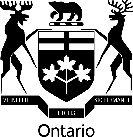 Request for NegotiationThis document needs to be completed to file a notice of negotiation to mediate a dispute before the Ontario Land Tribunal (OLT) over compensation payable under the Expropriations Act in accordance with Part II of the Tribunal’s Rules of Practice and Procedure. Claimant/Property Owner InformationClaimant/Property Owner InformationClaimant/Property Owner InformationClaimant/Property Owner InformationClaimant/Property Owner InformationClaimant/Property Owner InformationClaimant/Property Owner InformationClaimant/Property Owner InformationClaimant/Property Owner InformationClaimant/Property Owner InformationClaimant/Property Owner InformationClaimant/Property Owner InformationClaimant/Property Owner InformationClaimant/Property Owner InformationClaimant/Property Owner InformationClaimant/Property Owner InformationClaimant/Property Owner InformationClaimant/Property Owner InformationClaimant/Property Owner InformationClaimant/Property Owner InformationClaimant/Property Owner InformationClaimant/Property Owner InformationClaimant/Property Owner InformationClaimant/Property Owner InformationClaimant/Property Owner InformationClaimant/Property Owner InformationClaimant/Property Owner InformationClaimant/Property Owner InformationClaimant/Property Owner InformationClaimant/Property Owner InformationClaimant/Property Owner InformationLast Name:Last Name:Last Name:Last Name:Last Name:Last Name:Last Name:Last Name:Last Name:Last Name:First Name:First Name:First Name:First Name:First Name:First Name:First Name:First Name:First Name:First Name:First Name:First Name:First Name:First Name:First Name:First Name:First Name:First Name:First Name:First Name:First Name:Company Name or Association Name (Association must be incorporated – include copy of letter of incorporation)Company Name or Association Name (Association must be incorporated – include copy of letter of incorporation)Company Name or Association Name (Association must be incorporated – include copy of letter of incorporation)Company Name or Association Name (Association must be incorporated – include copy of letter of incorporation)Company Name or Association Name (Association must be incorporated – include copy of letter of incorporation)Company Name or Association Name (Association must be incorporated – include copy of letter of incorporation)Company Name or Association Name (Association must be incorporated – include copy of letter of incorporation)Company Name or Association Name (Association must be incorporated – include copy of letter of incorporation)Company Name or Association Name (Association must be incorporated – include copy of letter of incorporation)Company Name or Association Name (Association must be incorporated – include copy of letter of incorporation)Company Name or Association Name (Association must be incorporated – include copy of letter of incorporation)Company Name or Association Name (Association must be incorporated – include copy of letter of incorporation)Company Name or Association Name (Association must be incorporated – include copy of letter of incorporation)Company Name or Association Name (Association must be incorporated – include copy of letter of incorporation)Company Name or Association Name (Association must be incorporated – include copy of letter of incorporation)Company Name or Association Name (Association must be incorporated – include copy of letter of incorporation)Company Name or Association Name (Association must be incorporated – include copy of letter of incorporation)Company Name or Association Name (Association must be incorporated – include copy of letter of incorporation)Company Name or Association Name (Association must be incorporated – include copy of letter of incorporation)Company Name or Association Name (Association must be incorporated – include copy of letter of incorporation)Company Name or Association Name (Association must be incorporated – include copy of letter of incorporation)Company Name or Association Name (Association must be incorporated – include copy of letter of incorporation)Company Name or Association Name (Association must be incorporated – include copy of letter of incorporation)Company Name or Association Name (Association must be incorporated – include copy of letter of incorporation)Company Name or Association Name (Association must be incorporated – include copy of letter of incorporation)Company Name or Association Name (Association must be incorporated – include copy of letter of incorporation)Company Name or Association Name (Association must be incorporated – include copy of letter of incorporation)Company Name or Association Name (Association must be incorporated – include copy of letter of incorporation)Company Name or Association Name (Association must be incorporated – include copy of letter of incorporation)Company Name or Association Name (Association must be incorporated – include copy of letter of incorporation)Company Name or Association Name (Association must be incorporated – include copy of letter of incorporation)Email Address:Email Address:Email Address:Email Address:Email Address:Email Address:Email Address:Email Address:Email Address:Email Address:Email Address:Email Address:Email Address:Email Address:Email Address:Email Address:Email Address:Email Address:Email Address:Email Address:Email Address:Email Address:Email Address:Email Address:Email Address:Email Address:Email Address:Email Address:Email Address:Email Address:Email Address:Daytime Telephone Number:Daytime Telephone Number:Daytime Telephone Number:Daytime Telephone Number:Daytime Telephone Number:Daytime Telephone Number:Daytime Telephone Number:Daytime Telephone Number:Daytime Telephone Number:Daytime Telephone Number:Alternative Telephone Number:Alternative Telephone Number:Alternative Telephone Number:Alternative Telephone Number:Alternative Telephone Number:Alternative Telephone Number:Alternative Telephone Number:Alternative Telephone Number:Alternative Telephone Number:Alternative Telephone Number:Alternative Telephone Number:Alternative Telephone Number:Alternative Telephone Number:Alternative Telephone Number:Alternative Telephone Number:Alternative Telephone Number:Alternative Telephone Number:Alternative Telephone Number:Alternative Telephone Number:Alternative Telephone Number:Alternative Telephone Number:ext.Mailing AddressMailing AddressMailing AddressMailing AddressMailing AddressMailing AddressMailing AddressMailing AddressMailing AddressMailing AddressMailing AddressMailing AddressMailing AddressMailing AddressMailing AddressMailing AddressMailing AddressMailing AddressMailing AddressMailing AddressMailing AddressMailing AddressMailing AddressMailing AddressMailing AddressMailing AddressMailing AddressMailing AddressMailing AddressMailing AddressMailing AddressUnit Number:Unit Number:Street Number:Street Number:Street Number:Street Number:Street Name:Street Name:Street Name:Street Name:Street Name:Street Name:Street Name:Street Name:Street Name:Street Name:Street Name:Street Name:Street Name:Street Name:Street Name:Street Name:Street Name:Street Name:Street Name:Street Name:Street Name:Street Name:P.O. Box:P.O. Box:P.O. Box:City/Town:City/Town:City/Town:Province:Province:Province:Province:Province:Province:Province:Country:Country:Country:Country:Country:Country:Country:Country:Country:Country:Country:Country:Country:Postal Code:Postal Code:Postal Code:Postal Code:Postal Code:Postal Code:Postal Code:Postal Code:Representative InformationRepresentative InformationRepresentative InformationRepresentative InformationRepresentative InformationRepresentative InformationRepresentative InformationRepresentative InformationRepresentative InformationRepresentative InformationRepresentative InformationRepresentative InformationRepresentative InformationRepresentative InformationRepresentative InformationRepresentative InformationRepresentative InformationRepresentative InformationRepresentative InformationRepresentative InformationRepresentative InformationRepresentative InformationRepresentative InformationRepresentative InformationRepresentative InformationRepresentative InformationRepresentative InformationRepresentative InformationRepresentative InformationRepresentative InformationRepresentative Information I hereby authorize the named company and/or individual(s) to represent me I hereby authorize the named company and/or individual(s) to represent me I hereby authorize the named company and/or individual(s) to represent me I hereby authorize the named company and/or individual(s) to represent me I hereby authorize the named company and/or individual(s) to represent me I hereby authorize the named company and/or individual(s) to represent me I hereby authorize the named company and/or individual(s) to represent me I hereby authorize the named company and/or individual(s) to represent me I hereby authorize the named company and/or individual(s) to represent me I hereby authorize the named company and/or individual(s) to represent me I hereby authorize the named company and/or individual(s) to represent me I hereby authorize the named company and/or individual(s) to represent me I hereby authorize the named company and/or individual(s) to represent me I hereby authorize the named company and/or individual(s) to represent me I hereby authorize the named company and/or individual(s) to represent me I hereby authorize the named company and/or individual(s) to represent me I hereby authorize the named company and/or individual(s) to represent me I hereby authorize the named company and/or individual(s) to represent me I hereby authorize the named company and/or individual(s) to represent me I hereby authorize the named company and/or individual(s) to represent me I hereby authorize the named company and/or individual(s) to represent me I hereby authorize the named company and/or individual(s) to represent me I hereby authorize the named company and/or individual(s) to represent me I hereby authorize the named company and/or individual(s) to represent me I hereby authorize the named company and/or individual(s) to represent me I hereby authorize the named company and/or individual(s) to represent me I hereby authorize the named company and/or individual(s) to represent me I hereby authorize the named company and/or individual(s) to represent me I hereby authorize the named company and/or individual(s) to represent me I hereby authorize the named company and/or individual(s) to represent me I hereby authorize the named company and/or individual(s) to represent meLast Name(s):Last Name(s):Last Name(s):Last Name(s):Last Name(s):Last Name(s):Last Name(s):Last Name(s):Last Name(s):Last Name(s):First Name(s):First Name(s):First Name(s):First Name(s):First Name(s):First Name(s):First Name(s):First Name(s):First Name(s):First Name(s):First Name(s):First Name(s):First Name(s):First Name(s):First Name(s):First Name(s):First Name(s):First Name(s):First Name(s):First Name(s):First Name(s):Company Name:Company Name:Company Name:Company Name:Company Name:Company Name:Company Name:Company Name:Company Name:Company Name:Company Name:Company Name:Company Name:Company Name:Company Name:Company Name:Company Name:Company Name:Company Name:Company Name:Company Name:Company Name:Company Name:Company Name:Company Name:Company Name:Company Name:Company Name:Company Name:Company Name:Company Name:Email Address(es):Email Address(es):Email Address(es):Email Address(es):Email Address(es):Email Address(es):Email Address(es):Email Address(es):Email Address(es):Email Address(es):Email Address(es):Email Address(es):Email Address(es):Email Address(es):LSO Number (if applicable):LSO Number (if applicable):LSO Number (if applicable):LSO Number (if applicable):LSO Number (if applicable):LSO Number (if applicable):LSO Number (if applicable):LSO Number (if applicable):LSO Number (if applicable):LSO Number (if applicable):LSO Number (if applicable):LSO Number (if applicable):LSO Number (if applicable):LSO Number (if applicable):LSO Number (if applicable):LSO Number (if applicable):LSO Number (if applicable):Daytime Telephone Number:Daytime Telephone Number:Daytime Telephone Number:Daytime Telephone Number:Daytime Telephone Number:Daytime Telephone Number:Daytime Telephone Number:Daytime Telephone Number:Daytime Telephone Number:Daytime Telephone Number:Alternative Telephone Number:Alternative Telephone Number:Alternative Telephone Number:Alternative Telephone Number:Alternative Telephone Number:Alternative Telephone Number:Alternative Telephone Number:Alternative Telephone Number:Alternative Telephone Number:Alternative Telephone Number:Alternative Telephone Number:Alternative Telephone Number:Alternative Telephone Number:Alternative Telephone Number:Alternative Telephone Number:Alternative Telephone Number:Alternative Telephone Number:Alternative Telephone Number:Alternative Telephone Number:Alternative Telephone Number:Alternative Telephone Number:ext.Mailing AddressMailing AddressMailing AddressMailing AddressMailing AddressMailing AddressMailing AddressMailing AddressMailing AddressMailing AddressMailing AddressMailing AddressMailing AddressMailing AddressMailing AddressMailing AddressMailing AddressMailing AddressMailing AddressMailing AddressMailing AddressMailing AddressMailing AddressMailing AddressMailing AddressMailing AddressMailing AddressMailing AddressMailing AddressMailing AddressMailing AddressUnit Number:Unit Number:Street Number:Street Number:Street Number:Street Number:Street Name:Street Name:Street Name:Street Name:Street Name:Street Name:Street Name:Street Name:Street Name:Street Name:Street Name:Street Name:Street Name:Street Name:Street Name:Street Name:Street Name:Street Name:Street Name:Street Name:Street Name:Street Name:P.O. Box:P.O. Box:P.O. Box:City/Town:City/Town:City/Town:Province:Province:Province:Province:Province:Province:Province:Country:Country:Country:Country:Country:Country:Country:Country:Country:Country:Country:Country:Country:Postal Code:Postal Code:Postal Code:Postal Code:Postal Code:Postal Code:Postal Code:Postal Code:Note: If your representative is not licensed under the Law Society Act, please confirm that they have your written authorization, as required by the OLT Rules of Practice and Procedure, to act on your behalf and that they are also exempt under the Law Society’s by-laws to provide legal services. Please confirm this by checking the box below.Note: If your representative is not licensed under the Law Society Act, please confirm that they have your written authorization, as required by the OLT Rules of Practice and Procedure, to act on your behalf and that they are also exempt under the Law Society’s by-laws to provide legal services. Please confirm this by checking the box below.Note: If your representative is not licensed under the Law Society Act, please confirm that they have your written authorization, as required by the OLT Rules of Practice and Procedure, to act on your behalf and that they are also exempt under the Law Society’s by-laws to provide legal services. Please confirm this by checking the box below.Note: If your representative is not licensed under the Law Society Act, please confirm that they have your written authorization, as required by the OLT Rules of Practice and Procedure, to act on your behalf and that they are also exempt under the Law Society’s by-laws to provide legal services. Please confirm this by checking the box below.Note: If your representative is not licensed under the Law Society Act, please confirm that they have your written authorization, as required by the OLT Rules of Practice and Procedure, to act on your behalf and that they are also exempt under the Law Society’s by-laws to provide legal services. Please confirm this by checking the box below.Note: If your representative is not licensed under the Law Society Act, please confirm that they have your written authorization, as required by the OLT Rules of Practice and Procedure, to act on your behalf and that they are also exempt under the Law Society’s by-laws to provide legal services. Please confirm this by checking the box below.Note: If your representative is not licensed under the Law Society Act, please confirm that they have your written authorization, as required by the OLT Rules of Practice and Procedure, to act on your behalf and that they are also exempt under the Law Society’s by-laws to provide legal services. Please confirm this by checking the box below.Note: If your representative is not licensed under the Law Society Act, please confirm that they have your written authorization, as required by the OLT Rules of Practice and Procedure, to act on your behalf and that they are also exempt under the Law Society’s by-laws to provide legal services. Please confirm this by checking the box below.Note: If your representative is not licensed under the Law Society Act, please confirm that they have your written authorization, as required by the OLT Rules of Practice and Procedure, to act on your behalf and that they are also exempt under the Law Society’s by-laws to provide legal services. Please confirm this by checking the box below.Note: If your representative is not licensed under the Law Society Act, please confirm that they have your written authorization, as required by the OLT Rules of Practice and Procedure, to act on your behalf and that they are also exempt under the Law Society’s by-laws to provide legal services. Please confirm this by checking the box below.Note: If your representative is not licensed under the Law Society Act, please confirm that they have your written authorization, as required by the OLT Rules of Practice and Procedure, to act on your behalf and that they are also exempt under the Law Society’s by-laws to provide legal services. Please confirm this by checking the box below.Note: If your representative is not licensed under the Law Society Act, please confirm that they have your written authorization, as required by the OLT Rules of Practice and Procedure, to act on your behalf and that they are also exempt under the Law Society’s by-laws to provide legal services. Please confirm this by checking the box below.Note: If your representative is not licensed under the Law Society Act, please confirm that they have your written authorization, as required by the OLT Rules of Practice and Procedure, to act on your behalf and that they are also exempt under the Law Society’s by-laws to provide legal services. Please confirm this by checking the box below.Note: If your representative is not licensed under the Law Society Act, please confirm that they have your written authorization, as required by the OLT Rules of Practice and Procedure, to act on your behalf and that they are also exempt under the Law Society’s by-laws to provide legal services. Please confirm this by checking the box below.Note: If your representative is not licensed under the Law Society Act, please confirm that they have your written authorization, as required by the OLT Rules of Practice and Procedure, to act on your behalf and that they are also exempt under the Law Society’s by-laws to provide legal services. Please confirm this by checking the box below.Note: If your representative is not licensed under the Law Society Act, please confirm that they have your written authorization, as required by the OLT Rules of Practice and Procedure, to act on your behalf and that they are also exempt under the Law Society’s by-laws to provide legal services. Please confirm this by checking the box below.Note: If your representative is not licensed under the Law Society Act, please confirm that they have your written authorization, as required by the OLT Rules of Practice and Procedure, to act on your behalf and that they are also exempt under the Law Society’s by-laws to provide legal services. Please confirm this by checking the box below.Note: If your representative is not licensed under the Law Society Act, please confirm that they have your written authorization, as required by the OLT Rules of Practice and Procedure, to act on your behalf and that they are also exempt under the Law Society’s by-laws to provide legal services. Please confirm this by checking the box below.Note: If your representative is not licensed under the Law Society Act, please confirm that they have your written authorization, as required by the OLT Rules of Practice and Procedure, to act on your behalf and that they are also exempt under the Law Society’s by-laws to provide legal services. Please confirm this by checking the box below.Note: If your representative is not licensed under the Law Society Act, please confirm that they have your written authorization, as required by the OLT Rules of Practice and Procedure, to act on your behalf and that they are also exempt under the Law Society’s by-laws to provide legal services. Please confirm this by checking the box below.Note: If your representative is not licensed under the Law Society Act, please confirm that they have your written authorization, as required by the OLT Rules of Practice and Procedure, to act on your behalf and that they are also exempt under the Law Society’s by-laws to provide legal services. Please confirm this by checking the box below.Note: If your representative is not licensed under the Law Society Act, please confirm that they have your written authorization, as required by the OLT Rules of Practice and Procedure, to act on your behalf and that they are also exempt under the Law Society’s by-laws to provide legal services. Please confirm this by checking the box below.Note: If your representative is not licensed under the Law Society Act, please confirm that they have your written authorization, as required by the OLT Rules of Practice and Procedure, to act on your behalf and that they are also exempt under the Law Society’s by-laws to provide legal services. Please confirm this by checking the box below.Note: If your representative is not licensed under the Law Society Act, please confirm that they have your written authorization, as required by the OLT Rules of Practice and Procedure, to act on your behalf and that they are also exempt under the Law Society’s by-laws to provide legal services. Please confirm this by checking the box below.Note: If your representative is not licensed under the Law Society Act, please confirm that they have your written authorization, as required by the OLT Rules of Practice and Procedure, to act on your behalf and that they are also exempt under the Law Society’s by-laws to provide legal services. Please confirm this by checking the box below.Note: If your representative is not licensed under the Law Society Act, please confirm that they have your written authorization, as required by the OLT Rules of Practice and Procedure, to act on your behalf and that they are also exempt under the Law Society’s by-laws to provide legal services. Please confirm this by checking the box below.Note: If your representative is not licensed under the Law Society Act, please confirm that they have your written authorization, as required by the OLT Rules of Practice and Procedure, to act on your behalf and that they are also exempt under the Law Society’s by-laws to provide legal services. Please confirm this by checking the box below.Note: If your representative is not licensed under the Law Society Act, please confirm that they have your written authorization, as required by the OLT Rules of Practice and Procedure, to act on your behalf and that they are also exempt under the Law Society’s by-laws to provide legal services. Please confirm this by checking the box below.Note: If your representative is not licensed under the Law Society Act, please confirm that they have your written authorization, as required by the OLT Rules of Practice and Procedure, to act on your behalf and that they are also exempt under the Law Society’s by-laws to provide legal services. Please confirm this by checking the box below.Note: If your representative is not licensed under the Law Society Act, please confirm that they have your written authorization, as required by the OLT Rules of Practice and Procedure, to act on your behalf and that they are also exempt under the Law Society’s by-laws to provide legal services. Please confirm this by checking the box below.Note: If your representative is not licensed under the Law Society Act, please confirm that they have your written authorization, as required by the OLT Rules of Practice and Procedure, to act on your behalf and that they are also exempt under the Law Society’s by-laws to provide legal services. Please confirm this by checking the box below.I certify that I understand that my representative is not licensed under the Law Society Act and I have provided my written authorization to my representative to act on my behalf with respect to this matter. I understand that my representative may be asked to produce this authorization at any time along with confirmation of their exemption under the Law Society’s by-laws to provide legal services.I certify that I understand that my representative is not licensed under the Law Society Act and I have provided my written authorization to my representative to act on my behalf with respect to this matter. I understand that my representative may be asked to produce this authorization at any time along with confirmation of their exemption under the Law Society’s by-laws to provide legal services.I certify that I understand that my representative is not licensed under the Law Society Act and I have provided my written authorization to my representative to act on my behalf with respect to this matter. I understand that my representative may be asked to produce this authorization at any time along with confirmation of their exemption under the Law Society’s by-laws to provide legal services.I certify that I understand that my representative is not licensed under the Law Society Act and I have provided my written authorization to my representative to act on my behalf with respect to this matter. I understand that my representative may be asked to produce this authorization at any time along with confirmation of their exemption under the Law Society’s by-laws to provide legal services.I certify that I understand that my representative is not licensed under the Law Society Act and I have provided my written authorization to my representative to act on my behalf with respect to this matter. I understand that my representative may be asked to produce this authorization at any time along with confirmation of their exemption under the Law Society’s by-laws to provide legal services.I certify that I understand that my representative is not licensed under the Law Society Act and I have provided my written authorization to my representative to act on my behalf with respect to this matter. I understand that my representative may be asked to produce this authorization at any time along with confirmation of their exemption under the Law Society’s by-laws to provide legal services.I certify that I understand that my representative is not licensed under the Law Society Act and I have provided my written authorization to my representative to act on my behalf with respect to this matter. I understand that my representative may be asked to produce this authorization at any time along with confirmation of their exemption under the Law Society’s by-laws to provide legal services.I certify that I understand that my representative is not licensed under the Law Society Act and I have provided my written authorization to my representative to act on my behalf with respect to this matter. I understand that my representative may be asked to produce this authorization at any time along with confirmation of their exemption under the Law Society’s by-laws to provide legal services.I certify that I understand that my representative is not licensed under the Law Society Act and I have provided my written authorization to my representative to act on my behalf with respect to this matter. I understand that my representative may be asked to produce this authorization at any time along with confirmation of their exemption under the Law Society’s by-laws to provide legal services.I certify that I understand that my representative is not licensed under the Law Society Act and I have provided my written authorization to my representative to act on my behalf with respect to this matter. I understand that my representative may be asked to produce this authorization at any time along with confirmation of their exemption under the Law Society’s by-laws to provide legal services.I certify that I understand that my representative is not licensed under the Law Society Act and I have provided my written authorization to my representative to act on my behalf with respect to this matter. I understand that my representative may be asked to produce this authorization at any time along with confirmation of their exemption under the Law Society’s by-laws to provide legal services.I certify that I understand that my representative is not licensed under the Law Society Act and I have provided my written authorization to my representative to act on my behalf with respect to this matter. I understand that my representative may be asked to produce this authorization at any time along with confirmation of their exemption under the Law Society’s by-laws to provide legal services.I certify that I understand that my representative is not licensed under the Law Society Act and I have provided my written authorization to my representative to act on my behalf with respect to this matter. I understand that my representative may be asked to produce this authorization at any time along with confirmation of their exemption under the Law Society’s by-laws to provide legal services.I certify that I understand that my representative is not licensed under the Law Society Act and I have provided my written authorization to my representative to act on my behalf with respect to this matter. I understand that my representative may be asked to produce this authorization at any time along with confirmation of their exemption under the Law Society’s by-laws to provide legal services.I certify that I understand that my representative is not licensed under the Law Society Act and I have provided my written authorization to my representative to act on my behalf with respect to this matter. I understand that my representative may be asked to produce this authorization at any time along with confirmation of their exemption under the Law Society’s by-laws to provide legal services.I certify that I understand that my representative is not licensed under the Law Society Act and I have provided my written authorization to my representative to act on my behalf with respect to this matter. I understand that my representative may be asked to produce this authorization at any time along with confirmation of their exemption under the Law Society’s by-laws to provide legal services.I certify that I understand that my representative is not licensed under the Law Society Act and I have provided my written authorization to my representative to act on my behalf with respect to this matter. I understand that my representative may be asked to produce this authorization at any time along with confirmation of their exemption under the Law Society’s by-laws to provide legal services.I certify that I understand that my representative is not licensed under the Law Society Act and I have provided my written authorization to my representative to act on my behalf with respect to this matter. I understand that my representative may be asked to produce this authorization at any time along with confirmation of their exemption under the Law Society’s by-laws to provide legal services.I certify that I understand that my representative is not licensed under the Law Society Act and I have provided my written authorization to my representative to act on my behalf with respect to this matter. I understand that my representative may be asked to produce this authorization at any time along with confirmation of their exemption under the Law Society’s by-laws to provide legal services.I certify that I understand that my representative is not licensed under the Law Society Act and I have provided my written authorization to my representative to act on my behalf with respect to this matter. I understand that my representative may be asked to produce this authorization at any time along with confirmation of their exemption under the Law Society’s by-laws to provide legal services.I certify that I understand that my representative is not licensed under the Law Society Act and I have provided my written authorization to my representative to act on my behalf with respect to this matter. I understand that my representative may be asked to produce this authorization at any time along with confirmation of their exemption under the Law Society’s by-laws to provide legal services.I certify that I understand that my representative is not licensed under the Law Society Act and I have provided my written authorization to my representative to act on my behalf with respect to this matter. I understand that my representative may be asked to produce this authorization at any time along with confirmation of their exemption under the Law Society’s by-laws to provide legal services.I certify that I understand that my representative is not licensed under the Law Society Act and I have provided my written authorization to my representative to act on my behalf with respect to this matter. I understand that my representative may be asked to produce this authorization at any time along with confirmation of their exemption under the Law Society’s by-laws to provide legal services.I certify that I understand that my representative is not licensed under the Law Society Act and I have provided my written authorization to my representative to act on my behalf with respect to this matter. I understand that my representative may be asked to produce this authorization at any time along with confirmation of their exemption under the Law Society’s by-laws to provide legal services.I certify that I understand that my representative is not licensed under the Law Society Act and I have provided my written authorization to my representative to act on my behalf with respect to this matter. I understand that my representative may be asked to produce this authorization at any time along with confirmation of their exemption under the Law Society’s by-laws to provide legal services.I certify that I understand that my representative is not licensed under the Law Society Act and I have provided my written authorization to my representative to act on my behalf with respect to this matter. I understand that my representative may be asked to produce this authorization at any time along with confirmation of their exemption under the Law Society’s by-laws to provide legal services.I certify that I understand that my representative is not licensed under the Law Society Act and I have provided my written authorization to my representative to act on my behalf with respect to this matter. I understand that my representative may be asked to produce this authorization at any time along with confirmation of their exemption under the Law Society’s by-laws to provide legal services.I certify that I understand that my representative is not licensed under the Law Society Act and I have provided my written authorization to my representative to act on my behalf with respect to this matter. I understand that my representative may be asked to produce this authorization at any time along with confirmation of their exemption under the Law Society’s by-laws to provide legal services.I certify that I understand that my representative is not licensed under the Law Society Act and I have provided my written authorization to my representative to act on my behalf with respect to this matter. I understand that my representative may be asked to produce this authorization at any time along with confirmation of their exemption under the Law Society’s by-laws to provide legal services.I certify that I understand that my representative is not licensed under the Law Society Act and I have provided my written authorization to my representative to act on my behalf with respect to this matter. I understand that my representative may be asked to produce this authorization at any time along with confirmation of their exemption under the Law Society’s by-laws to provide legal services.Property InformationProperty InformationProperty InformationProperty InformationProperty InformationProperty InformationProperty InformationProperty InformationProperty InformationProperty InformationProperty InformationProperty InformationProperty InformationProperty InformationProperty InformationProperty InformationProperty InformationProperty InformationProperty InformationProperty InformationProperty InformationProperty InformationProperty InformationProperty InformationProperty InformationProperty InformationProperty InformationProperty InformationProperty InformationProperty InformationProperty InformationAddress and/or Legal Description of property subject to the appeal:Address and/or Legal Description of property subject to the appeal:Address and/or Legal Description of property subject to the appeal:Address and/or Legal Description of property subject to the appeal:Address and/or Legal Description of property subject to the appeal:Address and/or Legal Description of property subject to the appeal:Address and/or Legal Description of property subject to the appeal:Address and/or Legal Description of property subject to the appeal:Address and/or Legal Description of property subject to the appeal:Address and/or Legal Description of property subject to the appeal:Address and/or Legal Description of property subject to the appeal:Address and/or Legal Description of property subject to the appeal:Address and/or Legal Description of property subject to the appeal:Address and/or Legal Description of property subject to the appeal:Address and/or Legal Description of property subject to the appeal:Address and/or Legal Description of property subject to the appeal:Address and/or Legal Description of property subject to the appeal:Address and/or Legal Description of property subject to the appeal:Address and/or Legal Description of property subject to the appeal:Address and/or Legal Description of property subject to the appeal:Address and/or Legal Description of property subject to the appeal:Address and/or Legal Description of property subject to the appeal:Address and/or Legal Description of property subject to the appeal:Address and/or Legal Description of property subject to the appeal:Address and/or Legal Description of property subject to the appeal:Address and/or Legal Description of property subject to the appeal:Address and/or Legal Description of property subject to the appeal:Address and/or Legal Description of property subject to the appeal:Address and/or Legal Description of property subject to the appeal:Address and/or Legal Description of property subject to the appeal:Address and/or Legal Description of property subject to the appeal:Municipality:Municipality:Municipality:Municipality:Municipality:Municipality:Municipality:Municipality:Municipality:Municipality:Municipality:Municipality:Municipality:Municipality:Municipality:Municipality:Municipality:Municipality:Municipality:Municipality:Municipality:Municipality:Municipality:Municipality:Municipality:Municipality:Municipality:Municipality:Municipality:Municipality:Municipality:Upper Tier (Example: county, district, region):Upper Tier (Example: county, district, region):Upper Tier (Example: county, district, region):Upper Tier (Example: county, district, region):Upper Tier (Example: county, district, region):Upper Tier (Example: county, district, region):Upper Tier (Example: county, district, region):Upper Tier (Example: county, district, region):Upper Tier (Example: county, district, region):Upper Tier (Example: county, district, region):Upper Tier (Example: county, district, region):Upper Tier (Example: county, district, region):Upper Tier (Example: county, district, region):Upper Tier (Example: county, district, region):Upper Tier (Example: county, district, region):Upper Tier (Example: county, district, region):Upper Tier (Example: county, district, region):Upper Tier (Example: county, district, region):Upper Tier (Example: county, district, region):Upper Tier (Example: county, district, region):Upper Tier (Example: county, district, region):Upper Tier (Example: county, district, region):Upper Tier (Example: county, district, region):Upper Tier (Example: county, district, region):Upper Tier (Example: county, district, region):Upper Tier (Example: county, district, region):Upper Tier (Example: county, district, region):Upper Tier (Example: county, district, region):Upper Tier (Example: county, district, region):Upper Tier (Example: county, district, region):Upper Tier (Example: county, district, region):Issues:Issues:Issues:Issues:Issues:Issues:Issues:Issues:Issues:Issues:Issues:Issues:Issues:Issues:Issues:Issues:Issues:Issues:Issues:Issues:Issues:Issues:Issues:Issues:Issues:Issues:Issues:Issues:Issues:Issues:Issues:Please provide a brief summary below of the issues you would like resolved. Make sure to include whether the issues involve market value, business loss or injurious affection. You can also include any other relevant information:Please provide a brief summary below of the issues you would like resolved. Make sure to include whether the issues involve market value, business loss or injurious affection. You can also include any other relevant information:Please provide a brief summary below of the issues you would like resolved. Make sure to include whether the issues involve market value, business loss or injurious affection. You can also include any other relevant information:Please provide a brief summary below of the issues you would like resolved. Make sure to include whether the issues involve market value, business loss or injurious affection. You can also include any other relevant information:Please provide a brief summary below of the issues you would like resolved. Make sure to include whether the issues involve market value, business loss or injurious affection. You can also include any other relevant information:Please provide a brief summary below of the issues you would like resolved. Make sure to include whether the issues involve market value, business loss or injurious affection. You can also include any other relevant information:Please provide a brief summary below of the issues you would like resolved. Make sure to include whether the issues involve market value, business loss or injurious affection. You can also include any other relevant information:Please provide a brief summary below of the issues you would like resolved. Make sure to include whether the issues involve market value, business loss or injurious affection. You can also include any other relevant information:Please provide a brief summary below of the issues you would like resolved. Make sure to include whether the issues involve market value, business loss or injurious affection. You can also include any other relevant information:Please provide a brief summary below of the issues you would like resolved. Make sure to include whether the issues involve market value, business loss or injurious affection. You can also include any other relevant information:Please provide a brief summary below of the issues you would like resolved. Make sure to include whether the issues involve market value, business loss or injurious affection. You can also include any other relevant information:Please provide a brief summary below of the issues you would like resolved. Make sure to include whether the issues involve market value, business loss or injurious affection. You can also include any other relevant information:Please provide a brief summary below of the issues you would like resolved. Make sure to include whether the issues involve market value, business loss or injurious affection. You can also include any other relevant information:Please provide a brief summary below of the issues you would like resolved. Make sure to include whether the issues involve market value, business loss or injurious affection. You can also include any other relevant information:Please provide a brief summary below of the issues you would like resolved. Make sure to include whether the issues involve market value, business loss or injurious affection. You can also include any other relevant information:Please provide a brief summary below of the issues you would like resolved. Make sure to include whether the issues involve market value, business loss or injurious affection. You can also include any other relevant information:Please provide a brief summary below of the issues you would like resolved. Make sure to include whether the issues involve market value, business loss or injurious affection. You can also include any other relevant information:Please provide a brief summary below of the issues you would like resolved. Make sure to include whether the issues involve market value, business loss or injurious affection. You can also include any other relevant information:Please provide a brief summary below of the issues you would like resolved. Make sure to include whether the issues involve market value, business loss or injurious affection. You can also include any other relevant information:Please provide a brief summary below of the issues you would like resolved. Make sure to include whether the issues involve market value, business loss or injurious affection. You can also include any other relevant information:Please provide a brief summary below of the issues you would like resolved. Make sure to include whether the issues involve market value, business loss or injurious affection. You can also include any other relevant information:Please provide a brief summary below of the issues you would like resolved. Make sure to include whether the issues involve market value, business loss or injurious affection. You can also include any other relevant information:Please provide a brief summary below of the issues you would like resolved. Make sure to include whether the issues involve market value, business loss or injurious affection. You can also include any other relevant information:Please provide a brief summary below of the issues you would like resolved. Make sure to include whether the issues involve market value, business loss or injurious affection. You can also include any other relevant information:Please provide a brief summary below of the issues you would like resolved. Make sure to include whether the issues involve market value, business loss or injurious affection. You can also include any other relevant information:Please provide a brief summary below of the issues you would like resolved. Make sure to include whether the issues involve market value, business loss or injurious affection. You can also include any other relevant information:Please provide a brief summary below of the issues you would like resolved. Make sure to include whether the issues involve market value, business loss or injurious affection. You can also include any other relevant information:Please provide a brief summary below of the issues you would like resolved. Make sure to include whether the issues involve market value, business loss or injurious affection. You can also include any other relevant information:Please provide a brief summary below of the issues you would like resolved. Make sure to include whether the issues involve market value, business loss or injurious affection. You can also include any other relevant information:Please provide a brief summary below of the issues you would like resolved. Make sure to include whether the issues involve market value, business loss or injurious affection. You can also include any other relevant information:Please provide a brief summary below of the issues you would like resolved. Make sure to include whether the issues involve market value, business loss or injurious affection. You can also include any other relevant information:Expropriating Authority Contact InformationExpropriating Authority Contact InformationExpropriating Authority Contact InformationExpropriating Authority Contact InformationExpropriating Authority Contact InformationExpropriating Authority Contact InformationExpropriating Authority Contact InformationExpropriating Authority Contact InformationExpropriating Authority Contact InformationExpropriating Authority Contact InformationExpropriating Authority Contact InformationExpropriating Authority Contact InformationExpropriating Authority Contact InformationExpropriating Authority Contact InformationExpropriating Authority Contact InformationExpropriating Authority Contact InformationExpropriating Authority Contact InformationExpropriating Authority Contact InformationExpropriating Authority Contact InformationExpropriating Authority Contact InformationExpropriating Authority Contact InformationExpropriating Authority Contact InformationExpropriating Authority Contact InformationExpropriating Authority Contact InformationExpropriating Authority Contact InformationExpropriating Authority Contact InformationExpropriating Authority Contact InformationExpropriating Authority Contact InformationExpropriating Authority Contact InformationExpropriating Authority Contact InformationExpropriating Authority Contact InformationExpropriating Authority:Expropriating Authority:Expropriating Authority:Expropriating Authority:Expropriating Authority:Expropriating Authority:Expropriating Authority:Expropriating Authority:Expropriating Authority:Expropriating Authority:Expropriating Authority:Expropriating Authority:Expropriating Authority:Expropriating Authority:Expropriating Authority:Expropriating Authority:Expropriating Authority:Expropriating Authority:Expropriating Authority:Expropriating Authority:Expropriating Authority:Expropriating Authority:Expropriating Authority:Expropriating Authority:Expropriating Authority:Expropriating Authority:Expropriating Authority:Expropriating Authority:Expropriating Authority:Expropriating Authority:Expropriating Authority:Last Name(s):Last Name(s):Last Name(s):Last Name(s):Last Name(s):Last Name(s):Last Name(s):Last Name(s):Last Name(s):Last Name(s):First Name(s):First Name(s):First Name(s):First Name(s):First Name(s):First Name(s):First Name(s):First Name(s):First Name(s):First Name(s):First Name(s):First Name(s):First Name(s):First Name(s):First Name(s):First Name(s):First Name(s):First Name(s):First Name(s):First Name(s):First Name(s):Email Address(es):Email Address(es):Email Address(es):Email Address(es):Email Address(es):Email Address(es):Email Address(es):Email Address(es):Email Address(es):Email Address(es):Email Address(es):Email Address(es):Email Address(es):Email Address(es):Email Address(es):Email Address(es):Email Address(es):Email Address(es):Email Address(es):Email Address(es):Email Address(es):Email Address(es):Email Address(es):Email Address(es):Email Address(es):Email Address(es):Email Address(es):Email Address(es):Email Address(es):Email Address(es):Email Address(es):Daytime Telephone Number:Daytime Telephone Number:Daytime Telephone Number:Daytime Telephone Number:Daytime Telephone Number:Daytime Telephone Number:Daytime Telephone Number:Daytime Telephone Number:Daytime Telephone Number:Daytime Telephone Number:Alternative Telephone Number:Alternative Telephone Number:Alternative Telephone Number:Alternative Telephone Number:Alternative Telephone Number:Alternative Telephone Number:Alternative Telephone Number:Alternative Telephone Number:Alternative Telephone Number:Alternative Telephone Number:Alternative Telephone Number:Alternative Telephone Number:Alternative Telephone Number:Alternative Telephone Number:Alternative Telephone Number:Alternative Telephone Number:Alternative Telephone Number:Alternative Telephone Number:Alternative Telephone Number:Alternative Telephone Number:Alternative Telephone Number:ext.Mailing AddressMailing AddressMailing AddressMailing AddressMailing AddressMailing AddressMailing AddressMailing AddressMailing AddressMailing AddressMailing AddressMailing AddressMailing AddressMailing AddressMailing AddressMailing AddressMailing AddressMailing AddressMailing AddressMailing AddressMailing AddressMailing AddressMailing AddressMailing AddressMailing AddressMailing AddressMailing AddressMailing AddressMailing AddressMailing AddressMailing AddressUnit Number:Unit Number:Street Number:Street Number:Street Number:Street Number:Street Name:Street Name:Street Name:Street Name:Street Name:Street Name:Street Name:Street Name:Street Name:Street Name:Street Name:Street Name:Street Name:Street Name:Street Name:Street Name:Street Name:Street Name:Street Name:Street Name:Street Name:Street Name:P.O. Box:P.O. Box:P.O. Box:City/Town:City/Town:City/Town:Province:Province:Province:Province:Province:Province:Province:Country:Country:Country:Country:Country:Country:Country:Country:Country:Country:Country:Country:Country:Postal Code:Postal Code:Postal Code:Postal Code:Postal Code:Postal Code:Postal Code:Postal Code:Expropriating Authority Representative InformationExpropriating Authority Representative InformationExpropriating Authority Representative InformationExpropriating Authority Representative InformationExpropriating Authority Representative InformationExpropriating Authority Representative InformationExpropriating Authority Representative InformationExpropriating Authority Representative InformationExpropriating Authority Representative InformationExpropriating Authority Representative InformationExpropriating Authority Representative InformationExpropriating Authority Representative InformationExpropriating Authority Representative InformationExpropriating Authority Representative InformationExpropriating Authority Representative InformationExpropriating Authority Representative InformationExpropriating Authority Representative InformationExpropriating Authority Representative InformationExpropriating Authority Representative InformationExpropriating Authority Representative InformationExpropriating Authority Representative InformationExpropriating Authority Representative InformationExpropriating Authority Representative InformationExpropriating Authority Representative InformationExpropriating Authority Representative InformationExpropriating Authority Representative InformationExpropriating Authority Representative InformationExpropriating Authority Representative InformationExpropriating Authority Representative InformationExpropriating Authority Representative InformationExpropriating Authority Representative Information I hereby authorize the named company and/or individual(s) to represent me I hereby authorize the named company and/or individual(s) to represent me I hereby authorize the named company and/or individual(s) to represent me I hereby authorize the named company and/or individual(s) to represent me I hereby authorize the named company and/or individual(s) to represent me I hereby authorize the named company and/or individual(s) to represent me I hereby authorize the named company and/or individual(s) to represent me I hereby authorize the named company and/or individual(s) to represent me I hereby authorize the named company and/or individual(s) to represent me I hereby authorize the named company and/or individual(s) to represent me I hereby authorize the named company and/or individual(s) to represent me I hereby authorize the named company and/or individual(s) to represent me I hereby authorize the named company and/or individual(s) to represent me I hereby authorize the named company and/or individual(s) to represent me I hereby authorize the named company and/or individual(s) to represent me I hereby authorize the named company and/or individual(s) to represent me I hereby authorize the named company and/or individual(s) to represent me I hereby authorize the named company and/or individual(s) to represent me I hereby authorize the named company and/or individual(s) to represent me I hereby authorize the named company and/or individual(s) to represent me I hereby authorize the named company and/or individual(s) to represent me I hereby authorize the named company and/or individual(s) to represent me I hereby authorize the named company and/or individual(s) to represent me I hereby authorize the named company and/or individual(s) to represent me I hereby authorize the named company and/or individual(s) to represent me I hereby authorize the named company and/or individual(s) to represent me I hereby authorize the named company and/or individual(s) to represent me I hereby authorize the named company and/or individual(s) to represent me I hereby authorize the named company and/or individual(s) to represent me I hereby authorize the named company and/or individual(s) to represent me I hereby authorize the named company and/or individual(s) to represent meLast Name(s):Last Name(s):Last Name(s):Last Name(s):Last Name(s):Last Name(s):Last Name(s):Last Name(s):Last Name(s):Last Name(s):First Name(s):First Name(s):First Name(s):First Name(s):First Name(s):First Name(s):First Name(s):First Name(s):First Name(s):First Name(s):First Name(s):First Name(s):First Name(s):First Name(s):First Name(s):First Name(s):First Name(s):First Name(s):First Name(s):First Name(s):First Name(s):Company Name:Company Name:Company Name:Company Name:Company Name:Company Name:Company Name:Company Name:Company Name:Company Name:Company Name:Company Name:Company Name:Company Name:Company Name:Company Name:Company Name:Company Name:Company Name:Company Name:Company Name:Company Name:Company Name:Company Name:Company Name:Company Name:Company Name:Company Name:Company Name:Company Name:Company Name:Email Address(es):Email Address(es):Email Address(es):Email Address(es):Email Address(es):Email Address(es):Email Address(es):Email Address(es):Email Address(es):Email Address(es):Email Address(es):Email Address(es):Email Address(es):Email Address(es):LSO Number (if applicable):LSO Number (if applicable):LSO Number (if applicable):LSO Number (if applicable):LSO Number (if applicable):LSO Number (if applicable):LSO Number (if applicable):LSO Number (if applicable):LSO Number (if applicable):LSO Number (if applicable):LSO Number (if applicable):LSO Number (if applicable):LSO Number (if applicable):LSO Number (if applicable):LSO Number (if applicable):LSO Number (if applicable):LSO Number (if applicable):Daytime Telephone Number:Daytime Telephone Number:Daytime Telephone Number:Daytime Telephone Number:Daytime Telephone Number:Daytime Telephone Number:Daytime Telephone Number:Daytime Telephone Number:Daytime Telephone Number:Daytime Telephone Number:Alternative Telephone Number:Alternative Telephone Number:Alternative Telephone Number:Alternative Telephone Number:Alternative Telephone Number:Alternative Telephone Number:Alternative Telephone Number:Alternative Telephone Number:Alternative Telephone Number:Alternative Telephone Number:Alternative Telephone Number:Alternative Telephone Number:Alternative Telephone Number:Alternative Telephone Number:Alternative Telephone Number:Alternative Telephone Number:Alternative Telephone Number:Alternative Telephone Number:Alternative Telephone Number:Alternative Telephone Number:Alternative Telephone Number:ext.Mailing AddressMailing AddressMailing AddressMailing AddressMailing AddressMailing AddressMailing AddressMailing AddressMailing AddressMailing AddressMailing AddressMailing AddressMailing AddressMailing AddressMailing AddressMailing AddressMailing AddressMailing AddressMailing AddressMailing AddressMailing AddressMailing AddressMailing AddressMailing AddressMailing AddressMailing AddressMailing AddressMailing AddressMailing AddressMailing AddressMailing AddressUnit Number:Unit Number:Street Number:Street Number:Street Number:Street Number:Street Name:Street Name:Street Name:Street Name:Street Name:Street Name:Street Name:Street Name:Street Name:Street Name:Street Name:Street Name:Street Name:Street Name:Street Name:Street Name:Street Name:Street Name:Street Name:Street Name:Street Name:Street Name:P.O. Box:P.O. Box:P.O. Box:City/Town:City/Town:City/Town:Province:Province:Province:Province:Province:Province:Province:Country:Country:Country:Country:Country:Country:Country:Country:Country:Country:Country:Country:Country:Postal Code:Postal Code:Postal Code:Postal Code:Postal Code:Postal Code:Postal Code:Postal Code:Note: If you are representing the expropriating authority and are not licensed under the Law Society Act, please confirm that you have written authorization, as required by the OLT Rules of Practice and Procedure, to act on behalf of the expropriating authority and that you are also exempt under the Law Society’s by-laws to provide legal services. Please confirm this by checking the box below.Note: If you are representing the expropriating authority and are not licensed under the Law Society Act, please confirm that you have written authorization, as required by the OLT Rules of Practice and Procedure, to act on behalf of the expropriating authority and that you are also exempt under the Law Society’s by-laws to provide legal services. Please confirm this by checking the box below.Note: If you are representing the expropriating authority and are not licensed under the Law Society Act, please confirm that you have written authorization, as required by the OLT Rules of Practice and Procedure, to act on behalf of the expropriating authority and that you are also exempt under the Law Society’s by-laws to provide legal services. Please confirm this by checking the box below.Note: If you are representing the expropriating authority and are not licensed under the Law Society Act, please confirm that you have written authorization, as required by the OLT Rules of Practice and Procedure, to act on behalf of the expropriating authority and that you are also exempt under the Law Society’s by-laws to provide legal services. Please confirm this by checking the box below.Note: If you are representing the expropriating authority and are not licensed under the Law Society Act, please confirm that you have written authorization, as required by the OLT Rules of Practice and Procedure, to act on behalf of the expropriating authority and that you are also exempt under the Law Society’s by-laws to provide legal services. Please confirm this by checking the box below.Note: If you are representing the expropriating authority and are not licensed under the Law Society Act, please confirm that you have written authorization, as required by the OLT Rules of Practice and Procedure, to act on behalf of the expropriating authority and that you are also exempt under the Law Society’s by-laws to provide legal services. Please confirm this by checking the box below.Note: If you are representing the expropriating authority and are not licensed under the Law Society Act, please confirm that you have written authorization, as required by the OLT Rules of Practice and Procedure, to act on behalf of the expropriating authority and that you are also exempt under the Law Society’s by-laws to provide legal services. Please confirm this by checking the box below.Note: If you are representing the expropriating authority and are not licensed under the Law Society Act, please confirm that you have written authorization, as required by the OLT Rules of Practice and Procedure, to act on behalf of the expropriating authority and that you are also exempt under the Law Society’s by-laws to provide legal services. Please confirm this by checking the box below.Note: If you are representing the expropriating authority and are not licensed under the Law Society Act, please confirm that you have written authorization, as required by the OLT Rules of Practice and Procedure, to act on behalf of the expropriating authority and that you are also exempt under the Law Society’s by-laws to provide legal services. Please confirm this by checking the box below.Note: If you are representing the expropriating authority and are not licensed under the Law Society Act, please confirm that you have written authorization, as required by the OLT Rules of Practice and Procedure, to act on behalf of the expropriating authority and that you are also exempt under the Law Society’s by-laws to provide legal services. Please confirm this by checking the box below.Note: If you are representing the expropriating authority and are not licensed under the Law Society Act, please confirm that you have written authorization, as required by the OLT Rules of Practice and Procedure, to act on behalf of the expropriating authority and that you are also exempt under the Law Society’s by-laws to provide legal services. Please confirm this by checking the box below.Note: If you are representing the expropriating authority and are not licensed under the Law Society Act, please confirm that you have written authorization, as required by the OLT Rules of Practice and Procedure, to act on behalf of the expropriating authority and that you are also exempt under the Law Society’s by-laws to provide legal services. Please confirm this by checking the box below.Note: If you are representing the expropriating authority and are not licensed under the Law Society Act, please confirm that you have written authorization, as required by the OLT Rules of Practice and Procedure, to act on behalf of the expropriating authority and that you are also exempt under the Law Society’s by-laws to provide legal services. Please confirm this by checking the box below.Note: If you are representing the expropriating authority and are not licensed under the Law Society Act, please confirm that you have written authorization, as required by the OLT Rules of Practice and Procedure, to act on behalf of the expropriating authority and that you are also exempt under the Law Society’s by-laws to provide legal services. Please confirm this by checking the box below.Note: If you are representing the expropriating authority and are not licensed under the Law Society Act, please confirm that you have written authorization, as required by the OLT Rules of Practice and Procedure, to act on behalf of the expropriating authority and that you are also exempt under the Law Society’s by-laws to provide legal services. Please confirm this by checking the box below.Note: If you are representing the expropriating authority and are not licensed under the Law Society Act, please confirm that you have written authorization, as required by the OLT Rules of Practice and Procedure, to act on behalf of the expropriating authority and that you are also exempt under the Law Society’s by-laws to provide legal services. Please confirm this by checking the box below.Note: If you are representing the expropriating authority and are not licensed under the Law Society Act, please confirm that you have written authorization, as required by the OLT Rules of Practice and Procedure, to act on behalf of the expropriating authority and that you are also exempt under the Law Society’s by-laws to provide legal services. Please confirm this by checking the box below.Note: If you are representing the expropriating authority and are not licensed under the Law Society Act, please confirm that you have written authorization, as required by the OLT Rules of Practice and Procedure, to act on behalf of the expropriating authority and that you are also exempt under the Law Society’s by-laws to provide legal services. Please confirm this by checking the box below.Note: If you are representing the expropriating authority and are not licensed under the Law Society Act, please confirm that you have written authorization, as required by the OLT Rules of Practice and Procedure, to act on behalf of the expropriating authority and that you are also exempt under the Law Society’s by-laws to provide legal services. Please confirm this by checking the box below.Note: If you are representing the expropriating authority and are not licensed under the Law Society Act, please confirm that you have written authorization, as required by the OLT Rules of Practice and Procedure, to act on behalf of the expropriating authority and that you are also exempt under the Law Society’s by-laws to provide legal services. Please confirm this by checking the box below.Note: If you are representing the expropriating authority and are not licensed under the Law Society Act, please confirm that you have written authorization, as required by the OLT Rules of Practice and Procedure, to act on behalf of the expropriating authority and that you are also exempt under the Law Society’s by-laws to provide legal services. Please confirm this by checking the box below.Note: If you are representing the expropriating authority and are not licensed under the Law Society Act, please confirm that you have written authorization, as required by the OLT Rules of Practice and Procedure, to act on behalf of the expropriating authority and that you are also exempt under the Law Society’s by-laws to provide legal services. Please confirm this by checking the box below.Note: If you are representing the expropriating authority and are not licensed under the Law Society Act, please confirm that you have written authorization, as required by the OLT Rules of Practice and Procedure, to act on behalf of the expropriating authority and that you are also exempt under the Law Society’s by-laws to provide legal services. Please confirm this by checking the box below.Note: If you are representing the expropriating authority and are not licensed under the Law Society Act, please confirm that you have written authorization, as required by the OLT Rules of Practice and Procedure, to act on behalf of the expropriating authority and that you are also exempt under the Law Society’s by-laws to provide legal services. Please confirm this by checking the box below.Note: If you are representing the expropriating authority and are not licensed under the Law Society Act, please confirm that you have written authorization, as required by the OLT Rules of Practice and Procedure, to act on behalf of the expropriating authority and that you are also exempt under the Law Society’s by-laws to provide legal services. Please confirm this by checking the box below.Note: If you are representing the expropriating authority and are not licensed under the Law Society Act, please confirm that you have written authorization, as required by the OLT Rules of Practice and Procedure, to act on behalf of the expropriating authority and that you are also exempt under the Law Society’s by-laws to provide legal services. Please confirm this by checking the box below.Note: If you are representing the expropriating authority and are not licensed under the Law Society Act, please confirm that you have written authorization, as required by the OLT Rules of Practice and Procedure, to act on behalf of the expropriating authority and that you are also exempt under the Law Society’s by-laws to provide legal services. Please confirm this by checking the box below.Note: If you are representing the expropriating authority and are not licensed under the Law Society Act, please confirm that you have written authorization, as required by the OLT Rules of Practice and Procedure, to act on behalf of the expropriating authority and that you are also exempt under the Law Society’s by-laws to provide legal services. Please confirm this by checking the box below.Note: If you are representing the expropriating authority and are not licensed under the Law Society Act, please confirm that you have written authorization, as required by the OLT Rules of Practice and Procedure, to act on behalf of the expropriating authority and that you are also exempt under the Law Society’s by-laws to provide legal services. Please confirm this by checking the box below.Note: If you are representing the expropriating authority and are not licensed under the Law Society Act, please confirm that you have written authorization, as required by the OLT Rules of Practice and Procedure, to act on behalf of the expropriating authority and that you are also exempt under the Law Society’s by-laws to provide legal services. Please confirm this by checking the box below.Note: If you are representing the expropriating authority and are not licensed under the Law Society Act, please confirm that you have written authorization, as required by the OLT Rules of Practice and Procedure, to act on behalf of the expropriating authority and that you are also exempt under the Law Society’s by-laws to provide legal services. Please confirm this by checking the box below.I certify that I understand that my representative is not licensed under the Law Society Act and I have provided my written authorization to my representative to act on my behalf with respect to this matter. I understand that my representative may be asked to produce this authorization at any time along with confirmation of their exemption under the Law Society’s by-laws to provide legal services.I certify that I understand that my representative is not licensed under the Law Society Act and I have provided my written authorization to my representative to act on my behalf with respect to this matter. I understand that my representative may be asked to produce this authorization at any time along with confirmation of their exemption under the Law Society’s by-laws to provide legal services.I certify that I understand that my representative is not licensed under the Law Society Act and I have provided my written authorization to my representative to act on my behalf with respect to this matter. I understand that my representative may be asked to produce this authorization at any time along with confirmation of their exemption under the Law Society’s by-laws to provide legal services.I certify that I understand that my representative is not licensed under the Law Society Act and I have provided my written authorization to my representative to act on my behalf with respect to this matter. I understand that my representative may be asked to produce this authorization at any time along with confirmation of their exemption under the Law Society’s by-laws to provide legal services.I certify that I understand that my representative is not licensed under the Law Society Act and I have provided my written authorization to my representative to act on my behalf with respect to this matter. I understand that my representative may be asked to produce this authorization at any time along with confirmation of their exemption under the Law Society’s by-laws to provide legal services.I certify that I understand that my representative is not licensed under the Law Society Act and I have provided my written authorization to my representative to act on my behalf with respect to this matter. I understand that my representative may be asked to produce this authorization at any time along with confirmation of their exemption under the Law Society’s by-laws to provide legal services.I certify that I understand that my representative is not licensed under the Law Society Act and I have provided my written authorization to my representative to act on my behalf with respect to this matter. I understand that my representative may be asked to produce this authorization at any time along with confirmation of their exemption under the Law Society’s by-laws to provide legal services.I certify that I understand that my representative is not licensed under the Law Society Act and I have provided my written authorization to my representative to act on my behalf with respect to this matter. I understand that my representative may be asked to produce this authorization at any time along with confirmation of their exemption under the Law Society’s by-laws to provide legal services.I certify that I understand that my representative is not licensed under the Law Society Act and I have provided my written authorization to my representative to act on my behalf with respect to this matter. I understand that my representative may be asked to produce this authorization at any time along with confirmation of their exemption under the Law Society’s by-laws to provide legal services.I certify that I understand that my representative is not licensed under the Law Society Act and I have provided my written authorization to my representative to act on my behalf with respect to this matter. I understand that my representative may be asked to produce this authorization at any time along with confirmation of their exemption under the Law Society’s by-laws to provide legal services.I certify that I understand that my representative is not licensed under the Law Society Act and I have provided my written authorization to my representative to act on my behalf with respect to this matter. I understand that my representative may be asked to produce this authorization at any time along with confirmation of their exemption under the Law Society’s by-laws to provide legal services.I certify that I understand that my representative is not licensed under the Law Society Act and I have provided my written authorization to my representative to act on my behalf with respect to this matter. I understand that my representative may be asked to produce this authorization at any time along with confirmation of their exemption under the Law Society’s by-laws to provide legal services.I certify that I understand that my representative is not licensed under the Law Society Act and I have provided my written authorization to my representative to act on my behalf with respect to this matter. I understand that my representative may be asked to produce this authorization at any time along with confirmation of their exemption under the Law Society’s by-laws to provide legal services.I certify that I understand that my representative is not licensed under the Law Society Act and I have provided my written authorization to my representative to act on my behalf with respect to this matter. I understand that my representative may be asked to produce this authorization at any time along with confirmation of their exemption under the Law Society’s by-laws to provide legal services.I certify that I understand that my representative is not licensed under the Law Society Act and I have provided my written authorization to my representative to act on my behalf with respect to this matter. I understand that my representative may be asked to produce this authorization at any time along with confirmation of their exemption under the Law Society’s by-laws to provide legal services.I certify that I understand that my representative is not licensed under the Law Society Act and I have provided my written authorization to my representative to act on my behalf with respect to this matter. I understand that my representative may be asked to produce this authorization at any time along with confirmation of their exemption under the Law Society’s by-laws to provide legal services.I certify that I understand that my representative is not licensed under the Law Society Act and I have provided my written authorization to my representative to act on my behalf with respect to this matter. I understand that my representative may be asked to produce this authorization at any time along with confirmation of their exemption under the Law Society’s by-laws to provide legal services.I certify that I understand that my representative is not licensed under the Law Society Act and I have provided my written authorization to my representative to act on my behalf with respect to this matter. I understand that my representative may be asked to produce this authorization at any time along with confirmation of their exemption under the Law Society’s by-laws to provide legal services.I certify that I understand that my representative is not licensed under the Law Society Act and I have provided my written authorization to my representative to act on my behalf with respect to this matter. I understand that my representative may be asked to produce this authorization at any time along with confirmation of their exemption under the Law Society’s by-laws to provide legal services.I certify that I understand that my representative is not licensed under the Law Society Act and I have provided my written authorization to my representative to act on my behalf with respect to this matter. I understand that my representative may be asked to produce this authorization at any time along with confirmation of their exemption under the Law Society’s by-laws to provide legal services.I certify that I understand that my representative is not licensed under the Law Society Act and I have provided my written authorization to my representative to act on my behalf with respect to this matter. I understand that my representative may be asked to produce this authorization at any time along with confirmation of their exemption under the Law Society’s by-laws to provide legal services.I certify that I understand that my representative is not licensed under the Law Society Act and I have provided my written authorization to my representative to act on my behalf with respect to this matter. I understand that my representative may be asked to produce this authorization at any time along with confirmation of their exemption under the Law Society’s by-laws to provide legal services.I certify that I understand that my representative is not licensed under the Law Society Act and I have provided my written authorization to my representative to act on my behalf with respect to this matter. I understand that my representative may be asked to produce this authorization at any time along with confirmation of their exemption under the Law Society’s by-laws to provide legal services.I certify that I understand that my representative is not licensed under the Law Society Act and I have provided my written authorization to my representative to act on my behalf with respect to this matter. I understand that my representative may be asked to produce this authorization at any time along with confirmation of their exemption under the Law Society’s by-laws to provide legal services.I certify that I understand that my representative is not licensed under the Law Society Act and I have provided my written authorization to my representative to act on my behalf with respect to this matter. I understand that my representative may be asked to produce this authorization at any time along with confirmation of their exemption under the Law Society’s by-laws to provide legal services.I certify that I understand that my representative is not licensed under the Law Society Act and I have provided my written authorization to my representative to act on my behalf with respect to this matter. I understand that my representative may be asked to produce this authorization at any time along with confirmation of their exemption under the Law Society’s by-laws to provide legal services.I certify that I understand that my representative is not licensed under the Law Society Act and I have provided my written authorization to my representative to act on my behalf with respect to this matter. I understand that my representative may be asked to produce this authorization at any time along with confirmation of their exemption under the Law Society’s by-laws to provide legal services.I certify that I understand that my representative is not licensed under the Law Society Act and I have provided my written authorization to my representative to act on my behalf with respect to this matter. I understand that my representative may be asked to produce this authorization at any time along with confirmation of their exemption under the Law Society’s by-laws to provide legal services.I certify that I understand that my representative is not licensed under the Law Society Act and I have provided my written authorization to my representative to act on my behalf with respect to this matter. I understand that my representative may be asked to produce this authorization at any time along with confirmation of their exemption under the Law Society’s by-laws to provide legal services.I certify that I understand that my representative is not licensed under the Law Society Act and I have provided my written authorization to my representative to act on my behalf with respect to this matter. I understand that my representative may be asked to produce this authorization at any time along with confirmation of their exemption under the Law Society’s by-laws to provide legal services.Parties AgreementParties AgreementParties AgreementParties AgreementParties AgreementParties AgreementParties AgreementParties AgreementParties AgreementParties AgreementParties AgreementParties AgreementParties AgreementParties AgreementParties AgreementParties AgreementParties AgreementParties AgreementParties AgreementParties AgreementParties AgreementParties AgreementParties AgreementParties AgreementParties AgreementParties AgreementParties AgreementParties AgreementParties AgreementParties AgreementParties AgreementIf this form is being submitted by the expropriating authority, is the claimant in agreement with this request?If this form is being submitted by the expropriating authority, is the claimant in agreement with this request?If this form is being submitted by the expropriating authority, is the claimant in agreement with this request?If this form is being submitted by the expropriating authority, is the claimant in agreement with this request?If this form is being submitted by the expropriating authority, is the claimant in agreement with this request?If this form is being submitted by the expropriating authority, is the claimant in agreement with this request?If this form is being submitted by the expropriating authority, is the claimant in agreement with this request?If this form is being submitted by the expropriating authority, is the claimant in agreement with this request?If this form is being submitted by the expropriating authority, is the claimant in agreement with this request?If this form is being submitted by the expropriating authority, is the claimant in agreement with this request?If this form is being submitted by the expropriating authority, is the claimant in agreement with this request?If this form is being submitted by the expropriating authority, is the claimant in agreement with this request?If this form is being submitted by the expropriating authority, is the claimant in agreement with this request?If this form is being submitted by the expropriating authority, is the claimant in agreement with this request?If this form is being submitted by the expropriating authority, is the claimant in agreement with this request?If this form is being submitted by the expropriating authority, is the claimant in agreement with this request?If this form is being submitted by the expropriating authority, is the claimant in agreement with this request?If this form is being submitted by the expropriating authority, is the claimant in agreement with this request?If this form is being submitted by the expropriating authority, is the claimant in agreement with this request?If this form is being submitted by the expropriating authority, is the claimant in agreement with this request?If this form is being submitted by the expropriating authority, is the claimant in agreement with this request?If this form is being submitted by the expropriating authority, is the claimant in agreement with this request?If this form is being submitted by the expropriating authority, is the claimant in agreement with this request?If this form is being submitted by the expropriating authority, is the claimant in agreement with this request?YesYesYesNoIf this form is being submitted by the claimant, is the expropriating authority in agreement with this request?If this form is being submitted by the claimant, is the expropriating authority in agreement with this request?If this form is being submitted by the claimant, is the expropriating authority in agreement with this request?If this form is being submitted by the claimant, is the expropriating authority in agreement with this request?If this form is being submitted by the claimant, is the expropriating authority in agreement with this request?If this form is being submitted by the claimant, is the expropriating authority in agreement with this request?If this form is being submitted by the claimant, is the expropriating authority in agreement with this request?If this form is being submitted by the claimant, is the expropriating authority in agreement with this request?If this form is being submitted by the claimant, is the expropriating authority in agreement with this request?If this form is being submitted by the claimant, is the expropriating authority in agreement with this request?If this form is being submitted by the claimant, is the expropriating authority in agreement with this request?If this form is being submitted by the claimant, is the expropriating authority in agreement with this request?If this form is being submitted by the claimant, is the expropriating authority in agreement with this request?If this form is being submitted by the claimant, is the expropriating authority in agreement with this request?If this form is being submitted by the claimant, is the expropriating authority in agreement with this request?If this form is being submitted by the claimant, is the expropriating authority in agreement with this request?If this form is being submitted by the claimant, is the expropriating authority in agreement with this request?If this form is being submitted by the claimant, is the expropriating authority in agreement with this request?If this form is being submitted by the claimant, is the expropriating authority in agreement with this request?If this form is being submitted by the claimant, is the expropriating authority in agreement with this request?If this form is being submitted by the claimant, is the expropriating authority in agreement with this request?If this form is being submitted by the claimant, is the expropriating authority in agreement with this request?If this form is being submitted by the claimant, is the expropriating authority in agreement with this request?If this form is being submitted by the claimant, is the expropriating authority in agreement with this request?YesYesYesNoLanguage RequirementsLanguage RequirementsLanguage RequirementsLanguage RequirementsLanguage RequirementsLanguage RequirementsLanguage RequirementsLanguage RequirementsLanguage RequirementsLanguage RequirementsLanguage RequirementsLanguage RequirementsLanguage RequirementsLanguage RequirementsLanguage RequirementsLanguage RequirementsLanguage RequirementsLanguage RequirementsLanguage RequirementsLanguage RequirementsLanguage RequirementsLanguage RequirementsLanguage RequirementsLanguage RequirementsLanguage RequirementsLanguage RequirementsLanguage RequirementsLanguage RequirementsLanguage RequirementsLanguage RequirementsLanguage RequirementsDo you require matters to be conducted in French?Do you require matters to be conducted in French?Do you require matters to be conducted in French?Do you require matters to be conducted in French?Do you require matters to be conducted in French?Do you require matters to be conducted in French?Do you require matters to be conducted in French?YesYesYesNoNoNoNoNoNoNoNoNoNoNoNoNoNoNoNoNoNoCompensationCompensationCompensationCompensationCompensationCompensationCompensationCompensationCompensationCompensationCompensationCompensationCompensationCompensationCompensationCompensationCompensationCompensationCompensationCompensationCompensationCompensationCompensationCompensationCompensationCompensationCompensationCompensationCompensationCompensationCompensationHas compensation been offered to the property owner?Has compensation been offered to the property owner?Has compensation been offered to the property owner?Has compensation been offered to the property owner?Has compensation been offered to the property owner?Has compensation been offered to the property owner?Has compensation been offered to the property owner?Has compensation been offered to the property owner?Has compensation been offered to the property owner?YesYesYesNoNoNoNoNoNoNoNoNoNoNoNoNoNoPossessionPossessionPossessionPossessionPossessionPossessionPossessionPossessionPossessionPossessionPossessionPossessionPossessionPossessionPossessionPossessionPossessionPossessionPossessionPossessionPossessionPossessionPossessionPossessionPossessionPossessionPossessionPossessionPossessionPossessionPossessionIs the expropriating authority currently in possession of the property?Is the expropriating authority currently in possession of the property?Is the expropriating authority currently in possession of the property?Is the expropriating authority currently in possession of the property?Is the expropriating authority currently in possession of the property?Is the expropriating authority currently in possession of the property?Is the expropriating authority currently in possession of the property?Is the expropriating authority currently in possession of the property?Is the expropriating authority currently in possession of the property?Is the expropriating authority currently in possession of the property?Is the expropriating authority currently in possession of the property?Is the expropriating authority currently in possession of the property?Is the expropriating authority currently in possession of the property?Is the expropriating authority currently in possession of the property?YesYesYesYesNoNoNoNoNoNoNoNoNoNote: Typically, the authority makes an offer of compensation to the property owner and/or is in possession of the property before the OLT holds a negotiation meeting.Note: Typically, the authority makes an offer of compensation to the property owner and/or is in possession of the property before the OLT holds a negotiation meeting.Note: Typically, the authority makes an offer of compensation to the property owner and/or is in possession of the property before the OLT holds a negotiation meeting.Note: Typically, the authority makes an offer of compensation to the property owner and/or is in possession of the property before the OLT holds a negotiation meeting.Note: Typically, the authority makes an offer of compensation to the property owner and/or is in possession of the property before the OLT holds a negotiation meeting.Note: Typically, the authority makes an offer of compensation to the property owner and/or is in possession of the property before the OLT holds a negotiation meeting.Note: Typically, the authority makes an offer of compensation to the property owner and/or is in possession of the property before the OLT holds a negotiation meeting.Note: Typically, the authority makes an offer of compensation to the property owner and/or is in possession of the property before the OLT holds a negotiation meeting.Note: Typically, the authority makes an offer of compensation to the property owner and/or is in possession of the property before the OLT holds a negotiation meeting.Note: Typically, the authority makes an offer of compensation to the property owner and/or is in possession of the property before the OLT holds a negotiation meeting.Note: Typically, the authority makes an offer of compensation to the property owner and/or is in possession of the property before the OLT holds a negotiation meeting.Note: Typically, the authority makes an offer of compensation to the property owner and/or is in possession of the property before the OLT holds a negotiation meeting.Note: Typically, the authority makes an offer of compensation to the property owner and/or is in possession of the property before the OLT holds a negotiation meeting.Note: Typically, the authority makes an offer of compensation to the property owner and/or is in possession of the property before the OLT holds a negotiation meeting.Note: Typically, the authority makes an offer of compensation to the property owner and/or is in possession of the property before the OLT holds a negotiation meeting.Note: Typically, the authority makes an offer of compensation to the property owner and/or is in possession of the property before the OLT holds a negotiation meeting.Note: Typically, the authority makes an offer of compensation to the property owner and/or is in possession of the property before the OLT holds a negotiation meeting.Note: Typically, the authority makes an offer of compensation to the property owner and/or is in possession of the property before the OLT holds a negotiation meeting.Note: Typically, the authority makes an offer of compensation to the property owner and/or is in possession of the property before the OLT holds a negotiation meeting.Note: Typically, the authority makes an offer of compensation to the property owner and/or is in possession of the property before the OLT holds a negotiation meeting.Note: Typically, the authority makes an offer of compensation to the property owner and/or is in possession of the property before the OLT holds a negotiation meeting.Note: Typically, the authority makes an offer of compensation to the property owner and/or is in possession of the property before the OLT holds a negotiation meeting.Note: Typically, the authority makes an offer of compensation to the property owner and/or is in possession of the property before the OLT holds a negotiation meeting.Note: Typically, the authority makes an offer of compensation to the property owner and/or is in possession of the property before the OLT holds a negotiation meeting.Note: Typically, the authority makes an offer of compensation to the property owner and/or is in possession of the property before the OLT holds a negotiation meeting.Note: Typically, the authority makes an offer of compensation to the property owner and/or is in possession of the property before the OLT holds a negotiation meeting.Note: Typically, the authority makes an offer of compensation to the property owner and/or is in possession of the property before the OLT holds a negotiation meeting.Note: Typically, the authority makes an offer of compensation to the property owner and/or is in possession of the property before the OLT holds a negotiation meeting.Note: Typically, the authority makes an offer of compensation to the property owner and/or is in possession of the property before the OLT holds a negotiation meeting.Note: Typically, the authority makes an offer of compensation to the property owner and/or is in possession of the property before the OLT holds a negotiation meeting.Note: Typically, the authority makes an offer of compensation to the property owner and/or is in possession of the property before the OLT holds a negotiation meeting.Other FilingsOther FilingsOther FilingsOther FilingsOther FilingsOther FilingsOther FilingsOther FilingsOther FilingsOther FilingsOther FilingsOther FilingsOther FilingsOther FilingsOther FilingsOther FilingsOther FilingsOther FilingsOther FilingsOther FilingsOther FilingsOther FilingsOther FilingsOther FilingsOther FilingsOther FilingsOther FilingsOther FilingsOther FilingsOther FilingsOther FilingsHas the matter been filed with any other Board, Tribunal or Ontario Court?Has the matter been filed with any other Board, Tribunal or Ontario Court?Has the matter been filed with any other Board, Tribunal or Ontario Court?Has the matter been filed with any other Board, Tribunal or Ontario Court?Has the matter been filed with any other Board, Tribunal or Ontario Court?Has the matter been filed with any other Board, Tribunal or Ontario Court?Has the matter been filed with any other Board, Tribunal or Ontario Court?Has the matter been filed with any other Board, Tribunal or Ontario Court?Has the matter been filed with any other Board, Tribunal or Ontario Court?Has the matter been filed with any other Board, Tribunal or Ontario Court?Has the matter been filed with any other Board, Tribunal or Ontario Court?Has the matter been filed with any other Board, Tribunal or Ontario Court?Has the matter been filed with any other Board, Tribunal or Ontario Court?Has the matter been filed with any other Board, Tribunal or Ontario Court?Has the matter been filed with any other Board, Tribunal or Ontario Court?Has the matter been filed with any other Board, Tribunal or Ontario Court?Has the matter been filed with any other Board, Tribunal or Ontario Court?Has the matter been filed with any other Board, Tribunal or Ontario Court?YesYesYesYesNoNoNoNoIf yes, please specify:If yes, please specify:If yes, please specify:If yes, please specify:If yes, please specify:If yes, please specify:If yes, please specify:If yes, please specify:If yes, please specify:If yes, please specify:If yes, please specify:If yes, please specify:If yes, please specify:If yes, please specify:If yes, please specify:If yes, please specify:If yes, please specify:If yes, please specify:If yes, please specify:If yes, please specify:If yes, please specify:If yes, please specify:If yes, please specify:If yes, please specify:If yes, please specify:If yes, please specify:If yes, please specify:If yes, please specify:If yes, please specify:If yes, please specify:If yes, please specify:Filing your FormFiling your FormFiling your FormFiling your FormFiling your FormFiling your FormFiling your FormFiling your FormFiling your FormFiling your FormFiling your FormFiling your FormFiling your FormFiling your FormFiling your FormFiling your FormFiling your FormFiling your FormFiling your FormFiling your FormFiling your FormFiling your FormFiling your FormFiling your FormFiling your FormFiling your FormFiling your FormFiling your FormFiling your FormFiling your FormFiling your FormYou will need to file your notice of negotiation directly with the OLT.By Email:The form must be in a PDF format or WORD (.doc) formatYou can send the email to OLT.Registrar@ontario.caBy Mail:655 Bay Street, Suite 1500Toronto, ON, M5G 1E5You will need to file your notice of negotiation directly with the OLT.By Email:The form must be in a PDF format or WORD (.doc) formatYou can send the email to OLT.Registrar@ontario.caBy Mail:655 Bay Street, Suite 1500Toronto, ON, M5G 1E5You will need to file your notice of negotiation directly with the OLT.By Email:The form must be in a PDF format or WORD (.doc) formatYou can send the email to OLT.Registrar@ontario.caBy Mail:655 Bay Street, Suite 1500Toronto, ON, M5G 1E5You will need to file your notice of negotiation directly with the OLT.By Email:The form must be in a PDF format or WORD (.doc) formatYou can send the email to OLT.Registrar@ontario.caBy Mail:655 Bay Street, Suite 1500Toronto, ON, M5G 1E5You will need to file your notice of negotiation directly with the OLT.By Email:The form must be in a PDF format or WORD (.doc) formatYou can send the email to OLT.Registrar@ontario.caBy Mail:655 Bay Street, Suite 1500Toronto, ON, M5G 1E5You will need to file your notice of negotiation directly with the OLT.By Email:The form must be in a PDF format or WORD (.doc) formatYou can send the email to OLT.Registrar@ontario.caBy Mail:655 Bay Street, Suite 1500Toronto, ON, M5G 1E5You will need to file your notice of negotiation directly with the OLT.By Email:The form must be in a PDF format or WORD (.doc) formatYou can send the email to OLT.Registrar@ontario.caBy Mail:655 Bay Street, Suite 1500Toronto, ON, M5G 1E5You will need to file your notice of negotiation directly with the OLT.By Email:The form must be in a PDF format or WORD (.doc) formatYou can send the email to OLT.Registrar@ontario.caBy Mail:655 Bay Street, Suite 1500Toronto, ON, M5G 1E5You will need to file your notice of negotiation directly with the OLT.By Email:The form must be in a PDF format or WORD (.doc) formatYou can send the email to OLT.Registrar@ontario.caBy Mail:655 Bay Street, Suite 1500Toronto, ON, M5G 1E5You will need to file your notice of negotiation directly with the OLT.By Email:The form must be in a PDF format or WORD (.doc) formatYou can send the email to OLT.Registrar@ontario.caBy Mail:655 Bay Street, Suite 1500Toronto, ON, M5G 1E5You will need to file your notice of negotiation directly with the OLT.By Email:The form must be in a PDF format or WORD (.doc) formatYou can send the email to OLT.Registrar@ontario.caBy Mail:655 Bay Street, Suite 1500Toronto, ON, M5G 1E5You will need to file your notice of negotiation directly with the OLT.By Email:The form must be in a PDF format or WORD (.doc) formatYou can send the email to OLT.Registrar@ontario.caBy Mail:655 Bay Street, Suite 1500Toronto, ON, M5G 1E5You will need to file your notice of negotiation directly with the OLT.By Email:The form must be in a PDF format or WORD (.doc) formatYou can send the email to OLT.Registrar@ontario.caBy Mail:655 Bay Street, Suite 1500Toronto, ON, M5G 1E5You will need to file your notice of negotiation directly with the OLT.By Email:The form must be in a PDF format or WORD (.doc) formatYou can send the email to OLT.Registrar@ontario.caBy Mail:655 Bay Street, Suite 1500Toronto, ON, M5G 1E5You will need to file your notice of negotiation directly with the OLT.By Email:The form must be in a PDF format or WORD (.doc) formatYou can send the email to OLT.Registrar@ontario.caBy Mail:655 Bay Street, Suite 1500Toronto, ON, M5G 1E5You will need to file your notice of negotiation directly with the OLT.By Email:The form must be in a PDF format or WORD (.doc) formatYou can send the email to OLT.Registrar@ontario.caBy Mail:655 Bay Street, Suite 1500Toronto, ON, M5G 1E5You will need to file your notice of negotiation directly with the OLT.By Email:The form must be in a PDF format or WORD (.doc) formatYou can send the email to OLT.Registrar@ontario.caBy Mail:655 Bay Street, Suite 1500Toronto, ON, M5G 1E5You will need to file your notice of negotiation directly with the OLT.By Email:The form must be in a PDF format or WORD (.doc) formatYou can send the email to OLT.Registrar@ontario.caBy Mail:655 Bay Street, Suite 1500Toronto, ON, M5G 1E5You will need to file your notice of negotiation directly with the OLT.By Email:The form must be in a PDF format or WORD (.doc) formatYou can send the email to OLT.Registrar@ontario.caBy Mail:655 Bay Street, Suite 1500Toronto, ON, M5G 1E5You will need to file your notice of negotiation directly with the OLT.By Email:The form must be in a PDF format or WORD (.doc) formatYou can send the email to OLT.Registrar@ontario.caBy Mail:655 Bay Street, Suite 1500Toronto, ON, M5G 1E5You will need to file your notice of negotiation directly with the OLT.By Email:The form must be in a PDF format or WORD (.doc) formatYou can send the email to OLT.Registrar@ontario.caBy Mail:655 Bay Street, Suite 1500Toronto, ON, M5G 1E5You will need to file your notice of negotiation directly with the OLT.By Email:The form must be in a PDF format or WORD (.doc) formatYou can send the email to OLT.Registrar@ontario.caBy Mail:655 Bay Street, Suite 1500Toronto, ON, M5G 1E5You will need to file your notice of negotiation directly with the OLT.By Email:The form must be in a PDF format or WORD (.doc) formatYou can send the email to OLT.Registrar@ontario.caBy Mail:655 Bay Street, Suite 1500Toronto, ON, M5G 1E5You will need to file your notice of negotiation directly with the OLT.By Email:The form must be in a PDF format or WORD (.doc) formatYou can send the email to OLT.Registrar@ontario.caBy Mail:655 Bay Street, Suite 1500Toronto, ON, M5G 1E5You will need to file your notice of negotiation directly with the OLT.By Email:The form must be in a PDF format or WORD (.doc) formatYou can send the email to OLT.Registrar@ontario.caBy Mail:655 Bay Street, Suite 1500Toronto, ON, M5G 1E5You will need to file your notice of negotiation directly with the OLT.By Email:The form must be in a PDF format or WORD (.doc) formatYou can send the email to OLT.Registrar@ontario.caBy Mail:655 Bay Street, Suite 1500Toronto, ON, M5G 1E5You will need to file your notice of negotiation directly with the OLT.By Email:The form must be in a PDF format or WORD (.doc) formatYou can send the email to OLT.Registrar@ontario.caBy Mail:655 Bay Street, Suite 1500Toronto, ON, M5G 1E5You will need to file your notice of negotiation directly with the OLT.By Email:The form must be in a PDF format or WORD (.doc) formatYou can send the email to OLT.Registrar@ontario.caBy Mail:655 Bay Street, Suite 1500Toronto, ON, M5G 1E5You will need to file your notice of negotiation directly with the OLT.By Email:The form must be in a PDF format or WORD (.doc) formatYou can send the email to OLT.Registrar@ontario.caBy Mail:655 Bay Street, Suite 1500Toronto, ON, M5G 1E5You will need to file your notice of negotiation directly with the OLT.By Email:The form must be in a PDF format or WORD (.doc) formatYou can send the email to OLT.Registrar@ontario.caBy Mail:655 Bay Street, Suite 1500Toronto, ON, M5G 1E5You will need to file your notice of negotiation directly with the OLT.By Email:The form must be in a PDF format or WORD (.doc) formatYou can send the email to OLT.Registrar@ontario.caBy Mail:655 Bay Street, Suite 1500Toronto, ON, M5G 1E5Important:All parties to this matter must receive a copy of this form. You must submit a copy of this form to the other party at the time of filing with the OLT. The OLT will acknowledge your filing with a letter. There is no fee required when filing with the OLT.For more information on this process and the OLT, please visit our website at olt.gov.on.caImportant:All parties to this matter must receive a copy of this form. You must submit a copy of this form to the other party at the time of filing with the OLT. The OLT will acknowledge your filing with a letter. There is no fee required when filing with the OLT.For more information on this process and the OLT, please visit our website at olt.gov.on.caImportant:All parties to this matter must receive a copy of this form. You must submit a copy of this form to the other party at the time of filing with the OLT. The OLT will acknowledge your filing with a letter. There is no fee required when filing with the OLT.For more information on this process and the OLT, please visit our website at olt.gov.on.caImportant:All parties to this matter must receive a copy of this form. You must submit a copy of this form to the other party at the time of filing with the OLT. The OLT will acknowledge your filing with a letter. There is no fee required when filing with the OLT.For more information on this process and the OLT, please visit our website at olt.gov.on.caImportant:All parties to this matter must receive a copy of this form. You must submit a copy of this form to the other party at the time of filing with the OLT. The OLT will acknowledge your filing with a letter. There is no fee required when filing with the OLT.For more information on this process and the OLT, please visit our website at olt.gov.on.caImportant:All parties to this matter must receive a copy of this form. You must submit a copy of this form to the other party at the time of filing with the OLT. The OLT will acknowledge your filing with a letter. There is no fee required when filing with the OLT.For more information on this process and the OLT, please visit our website at olt.gov.on.caImportant:All parties to this matter must receive a copy of this form. You must submit a copy of this form to the other party at the time of filing with the OLT. The OLT will acknowledge your filing with a letter. There is no fee required when filing with the OLT.For more information on this process and the OLT, please visit our website at olt.gov.on.caImportant:All parties to this matter must receive a copy of this form. You must submit a copy of this form to the other party at the time of filing with the OLT. The OLT will acknowledge your filing with a letter. There is no fee required when filing with the OLT.For more information on this process and the OLT, please visit our website at olt.gov.on.caImportant:All parties to this matter must receive a copy of this form. You must submit a copy of this form to the other party at the time of filing with the OLT. The OLT will acknowledge your filing with a letter. There is no fee required when filing with the OLT.For more information on this process and the OLT, please visit our website at olt.gov.on.caImportant:All parties to this matter must receive a copy of this form. You must submit a copy of this form to the other party at the time of filing with the OLT. The OLT will acknowledge your filing with a letter. There is no fee required when filing with the OLT.For more information on this process and the OLT, please visit our website at olt.gov.on.caImportant:All parties to this matter must receive a copy of this form. You must submit a copy of this form to the other party at the time of filing with the OLT. The OLT will acknowledge your filing with a letter. There is no fee required when filing with the OLT.For more information on this process and the OLT, please visit our website at olt.gov.on.caImportant:All parties to this matter must receive a copy of this form. You must submit a copy of this form to the other party at the time of filing with the OLT. The OLT will acknowledge your filing with a letter. There is no fee required when filing with the OLT.For more information on this process and the OLT, please visit our website at olt.gov.on.caImportant:All parties to this matter must receive a copy of this form. You must submit a copy of this form to the other party at the time of filing with the OLT. The OLT will acknowledge your filing with a letter. There is no fee required when filing with the OLT.For more information on this process and the OLT, please visit our website at olt.gov.on.caImportant:All parties to this matter must receive a copy of this form. You must submit a copy of this form to the other party at the time of filing with the OLT. The OLT will acknowledge your filing with a letter. There is no fee required when filing with the OLT.For more information on this process and the OLT, please visit our website at olt.gov.on.caImportant:All parties to this matter must receive a copy of this form. You must submit a copy of this form to the other party at the time of filing with the OLT. The OLT will acknowledge your filing with a letter. There is no fee required when filing with the OLT.For more information on this process and the OLT, please visit our website at olt.gov.on.caImportant:All parties to this matter must receive a copy of this form. You must submit a copy of this form to the other party at the time of filing with the OLT. The OLT will acknowledge your filing with a letter. There is no fee required when filing with the OLT.For more information on this process and the OLT, please visit our website at olt.gov.on.caImportant:All parties to this matter must receive a copy of this form. You must submit a copy of this form to the other party at the time of filing with the OLT. The OLT will acknowledge your filing with a letter. There is no fee required when filing with the OLT.For more information on this process and the OLT, please visit our website at olt.gov.on.caImportant:All parties to this matter must receive a copy of this form. You must submit a copy of this form to the other party at the time of filing with the OLT. The OLT will acknowledge your filing with a letter. There is no fee required when filing with the OLT.For more information on this process and the OLT, please visit our website at olt.gov.on.caImportant:All parties to this matter must receive a copy of this form. You must submit a copy of this form to the other party at the time of filing with the OLT. The OLT will acknowledge your filing with a letter. There is no fee required when filing with the OLT.For more information on this process and the OLT, please visit our website at olt.gov.on.caImportant:All parties to this matter must receive a copy of this form. You must submit a copy of this form to the other party at the time of filing with the OLT. The OLT will acknowledge your filing with a letter. There is no fee required when filing with the OLT.For more information on this process and the OLT, please visit our website at olt.gov.on.caImportant:All parties to this matter must receive a copy of this form. You must submit a copy of this form to the other party at the time of filing with the OLT. The OLT will acknowledge your filing with a letter. There is no fee required when filing with the OLT.For more information on this process and the OLT, please visit our website at olt.gov.on.caImportant:All parties to this matter must receive a copy of this form. You must submit a copy of this form to the other party at the time of filing with the OLT. The OLT will acknowledge your filing with a letter. There is no fee required when filing with the OLT.For more information on this process and the OLT, please visit our website at olt.gov.on.caImportant:All parties to this matter must receive a copy of this form. You must submit a copy of this form to the other party at the time of filing with the OLT. The OLT will acknowledge your filing with a letter. There is no fee required when filing with the OLT.For more information on this process and the OLT, please visit our website at olt.gov.on.caImportant:All parties to this matter must receive a copy of this form. You must submit a copy of this form to the other party at the time of filing with the OLT. The OLT will acknowledge your filing with a letter. There is no fee required when filing with the OLT.For more information on this process and the OLT, please visit our website at olt.gov.on.caImportant:All parties to this matter must receive a copy of this form. You must submit a copy of this form to the other party at the time of filing with the OLT. The OLT will acknowledge your filing with a letter. There is no fee required when filing with the OLT.For more information on this process and the OLT, please visit our website at olt.gov.on.caImportant:All parties to this matter must receive a copy of this form. You must submit a copy of this form to the other party at the time of filing with the OLT. The OLT will acknowledge your filing with a letter. There is no fee required when filing with the OLT.For more information on this process and the OLT, please visit our website at olt.gov.on.caImportant:All parties to this matter must receive a copy of this form. You must submit a copy of this form to the other party at the time of filing with the OLT. The OLT will acknowledge your filing with a letter. There is no fee required when filing with the OLT.For more information on this process and the OLT, please visit our website at olt.gov.on.caImportant:All parties to this matter must receive a copy of this form. You must submit a copy of this form to the other party at the time of filing with the OLT. The OLT will acknowledge your filing with a letter. There is no fee required when filing with the OLT.For more information on this process and the OLT, please visit our website at olt.gov.on.caImportant:All parties to this matter must receive a copy of this form. You must submit a copy of this form to the other party at the time of filing with the OLT. The OLT will acknowledge your filing with a letter. There is no fee required when filing with the OLT.For more information on this process and the OLT, please visit our website at olt.gov.on.caImportant:All parties to this matter must receive a copy of this form. You must submit a copy of this form to the other party at the time of filing with the OLT. The OLT will acknowledge your filing with a letter. There is no fee required when filing with the OLT.For more information on this process and the OLT, please visit our website at olt.gov.on.caImportant:All parties to this matter must receive a copy of this form. You must submit a copy of this form to the other party at the time of filing with the OLT. The OLT will acknowledge your filing with a letter. There is no fee required when filing with the OLT.For more information on this process and the OLT, please visit our website at olt.gov.on.caOther party sent a copy of this notice of negotiation?Other party sent a copy of this notice of negotiation?Other party sent a copy of this notice of negotiation?Other party sent a copy of this notice of negotiation?Other party sent a copy of this notice of negotiation?Other party sent a copy of this notice of negotiation?Other party sent a copy of this notice of negotiation?Other party sent a copy of this notice of negotiation?Other party sent a copy of this notice of negotiation?YesYesYesNoNoNoNoNoNoNoNoNoNoNoNoNoNoDeclarationDeclarationDeclarationDeclarationDeclarationDeclarationDeclarationDeclarationDeclarationDeclarationDeclarationDeclarationDeclarationDeclarationDeclarationDeclarationDeclarationDeclarationDeclarationDeclarationDeclarationDeclarationDeclarationDeclarationDeclarationDeclarationDeclarationDeclarationDeclarationDeclarationDeclarationI solemnly declare that all the statements and the information provided, as well as any supporting documents are true, correct and complete.I solemnly declare that all the statements and the information provided, as well as any supporting documents are true, correct and complete.I solemnly declare that all the statements and the information provided, as well as any supporting documents are true, correct and complete.I solemnly declare that all the statements and the information provided, as well as any supporting documents are true, correct and complete.I solemnly declare that all the statements and the information provided, as well as any supporting documents are true, correct and complete.I solemnly declare that all the statements and the information provided, as well as any supporting documents are true, correct and complete.I solemnly declare that all the statements and the information provided, as well as any supporting documents are true, correct and complete.I solemnly declare that all the statements and the information provided, as well as any supporting documents are true, correct and complete.I solemnly declare that all the statements and the information provided, as well as any supporting documents are true, correct and complete.I solemnly declare that all the statements and the information provided, as well as any supporting documents are true, correct and complete.I solemnly declare that all the statements and the information provided, as well as any supporting documents are true, correct and complete.I solemnly declare that all the statements and the information provided, as well as any supporting documents are true, correct and complete.I solemnly declare that all the statements and the information provided, as well as any supporting documents are true, correct and complete.I solemnly declare that all the statements and the information provided, as well as any supporting documents are true, correct and complete.I solemnly declare that all the statements and the information provided, as well as any supporting documents are true, correct and complete.I solemnly declare that all the statements and the information provided, as well as any supporting documents are true, correct and complete.I solemnly declare that all the statements and the information provided, as well as any supporting documents are true, correct and complete.I solemnly declare that all the statements and the information provided, as well as any supporting documents are true, correct and complete.I solemnly declare that all the statements and the information provided, as well as any supporting documents are true, correct and complete.I solemnly declare that all the statements and the information provided, as well as any supporting documents are true, correct and complete.I solemnly declare that all the statements and the information provided, as well as any supporting documents are true, correct and complete.I solemnly declare that all the statements and the information provided, as well as any supporting documents are true, correct and complete.I solemnly declare that all the statements and the information provided, as well as any supporting documents are true, correct and complete.I solemnly declare that all the statements and the information provided, as well as any supporting documents are true, correct and complete.I solemnly declare that all the statements and the information provided, as well as any supporting documents are true, correct and complete.I solemnly declare that all the statements and the information provided, as well as any supporting documents are true, correct and complete.I solemnly declare that all the statements and the information provided, as well as any supporting documents are true, correct and complete.I solemnly declare that all the statements and the information provided, as well as any supporting documents are true, correct and complete.I solemnly declare that all the statements and the information provided, as well as any supporting documents are true, correct and complete.I solemnly declare that all the statements and the information provided, as well as any supporting documents are true, correct and complete.I solemnly declare that all the statements and the information provided, as well as any supporting documents are true, correct and complete.Name of Appellant/RepresentativeName of Appellant/RepresentativeName of Appellant/RepresentativeName of Appellant/RepresentativeSignature of Appellant/RepresentativeSignature of Appellant/RepresentativeSignature of Appellant/RepresentativeSignature of Appellant/RepresentativeSignature of Appellant/RepresentativeSignature of Appellant/RepresentativeSignature of Appellant/RepresentativeSignature of Appellant/RepresentativeSignature of Appellant/RepresentativeSignature of Appellant/RepresentativeSignature of Appellant/RepresentativeSignature of Appellant/RepresentativeSignature of Appellant/RepresentativeSignature of Appellant/RepresentativeSignature of Appellant/RepresentativeDate (yyyy/mm/dd)Date (yyyy/mm/dd)Date (yyyy/mm/dd)Date (yyyy/mm/dd)Date (yyyy/mm/dd)Date (yyyy/mm/dd)Date (yyyy/mm/dd)Date (yyyy/mm/dd)Date (yyyy/mm/dd)Date (yyyy/mm/dd)Date (yyyy/mm/dd)Date (yyyy/mm/dd)We are committed to providing services as set out in the Accessibility for Ontarians with Disabilities Act, 2005. If you have any accessibility needs, please contact our Accessibility Coordinator at OLT.Coordinator@ontario.ca or toll free at 1-866-448-2248.We are committed to providing services as set out in the Accessibility for Ontarians with Disabilities Act, 2005. If you have any accessibility needs, please contact our Accessibility Coordinator at OLT.Coordinator@ontario.ca or toll free at 1-866-448-2248.We are committed to providing services as set out in the Accessibility for Ontarians with Disabilities Act, 2005. If you have any accessibility needs, please contact our Accessibility Coordinator at OLT.Coordinator@ontario.ca or toll free at 1-866-448-2248.We are committed to providing services as set out in the Accessibility for Ontarians with Disabilities Act, 2005. If you have any accessibility needs, please contact our Accessibility Coordinator at OLT.Coordinator@ontario.ca or toll free at 1-866-448-2248.We are committed to providing services as set out in the Accessibility for Ontarians with Disabilities Act, 2005. If you have any accessibility needs, please contact our Accessibility Coordinator at OLT.Coordinator@ontario.ca or toll free at 1-866-448-2248.We are committed to providing services as set out in the Accessibility for Ontarians with Disabilities Act, 2005. If you have any accessibility needs, please contact our Accessibility Coordinator at OLT.Coordinator@ontario.ca or toll free at 1-866-448-2248.We are committed to providing services as set out in the Accessibility for Ontarians with Disabilities Act, 2005. If you have any accessibility needs, please contact our Accessibility Coordinator at OLT.Coordinator@ontario.ca or toll free at 1-866-448-2248.We are committed to providing services as set out in the Accessibility for Ontarians with Disabilities Act, 2005. If you have any accessibility needs, please contact our Accessibility Coordinator at OLT.Coordinator@ontario.ca or toll free at 1-866-448-2248.We are committed to providing services as set out in the Accessibility for Ontarians with Disabilities Act, 2005. If you have any accessibility needs, please contact our Accessibility Coordinator at OLT.Coordinator@ontario.ca or toll free at 1-866-448-2248.We are committed to providing services as set out in the Accessibility for Ontarians with Disabilities Act, 2005. If you have any accessibility needs, please contact our Accessibility Coordinator at OLT.Coordinator@ontario.ca or toll free at 1-866-448-2248.We are committed to providing services as set out in the Accessibility for Ontarians with Disabilities Act, 2005. If you have any accessibility needs, please contact our Accessibility Coordinator at OLT.Coordinator@ontario.ca or toll free at 1-866-448-2248.We are committed to providing services as set out in the Accessibility for Ontarians with Disabilities Act, 2005. If you have any accessibility needs, please contact our Accessibility Coordinator at OLT.Coordinator@ontario.ca or toll free at 1-866-448-2248.We are committed to providing services as set out in the Accessibility for Ontarians with Disabilities Act, 2005. If you have any accessibility needs, please contact our Accessibility Coordinator at OLT.Coordinator@ontario.ca or toll free at 1-866-448-2248.We are committed to providing services as set out in the Accessibility for Ontarians with Disabilities Act, 2005. If you have any accessibility needs, please contact our Accessibility Coordinator at OLT.Coordinator@ontario.ca or toll free at 1-866-448-2248.We are committed to providing services as set out in the Accessibility for Ontarians with Disabilities Act, 2005. If you have any accessibility needs, please contact our Accessibility Coordinator at OLT.Coordinator@ontario.ca or toll free at 1-866-448-2248.We are committed to providing services as set out in the Accessibility for Ontarians with Disabilities Act, 2005. If you have any accessibility needs, please contact our Accessibility Coordinator at OLT.Coordinator@ontario.ca or toll free at 1-866-448-2248.We are committed to providing services as set out in the Accessibility for Ontarians with Disabilities Act, 2005. If you have any accessibility needs, please contact our Accessibility Coordinator at OLT.Coordinator@ontario.ca or toll free at 1-866-448-2248.We are committed to providing services as set out in the Accessibility for Ontarians with Disabilities Act, 2005. If you have any accessibility needs, please contact our Accessibility Coordinator at OLT.Coordinator@ontario.ca or toll free at 1-866-448-2248.We are committed to providing services as set out in the Accessibility for Ontarians with Disabilities Act, 2005. If you have any accessibility needs, please contact our Accessibility Coordinator at OLT.Coordinator@ontario.ca or toll free at 1-866-448-2248.We are committed to providing services as set out in the Accessibility for Ontarians with Disabilities Act, 2005. If you have any accessibility needs, please contact our Accessibility Coordinator at OLT.Coordinator@ontario.ca or toll free at 1-866-448-2248.We are committed to providing services as set out in the Accessibility for Ontarians with Disabilities Act, 2005. If you have any accessibility needs, please contact our Accessibility Coordinator at OLT.Coordinator@ontario.ca or toll free at 1-866-448-2248.We are committed to providing services as set out in the Accessibility for Ontarians with Disabilities Act, 2005. If you have any accessibility needs, please contact our Accessibility Coordinator at OLT.Coordinator@ontario.ca or toll free at 1-866-448-2248.We are committed to providing services as set out in the Accessibility for Ontarians with Disabilities Act, 2005. If you have any accessibility needs, please contact our Accessibility Coordinator at OLT.Coordinator@ontario.ca or toll free at 1-866-448-2248.We are committed to providing services as set out in the Accessibility for Ontarians with Disabilities Act, 2005. If you have any accessibility needs, please contact our Accessibility Coordinator at OLT.Coordinator@ontario.ca or toll free at 1-866-448-2248.We are committed to providing services as set out in the Accessibility for Ontarians with Disabilities Act, 2005. If you have any accessibility needs, please contact our Accessibility Coordinator at OLT.Coordinator@ontario.ca or toll free at 1-866-448-2248.We are committed to providing services as set out in the Accessibility for Ontarians with Disabilities Act, 2005. If you have any accessibility needs, please contact our Accessibility Coordinator at OLT.Coordinator@ontario.ca or toll free at 1-866-448-2248.We are committed to providing services as set out in the Accessibility for Ontarians with Disabilities Act, 2005. If you have any accessibility needs, please contact our Accessibility Coordinator at OLT.Coordinator@ontario.ca or toll free at 1-866-448-2248.We are committed to providing services as set out in the Accessibility for Ontarians with Disabilities Act, 2005. If you have any accessibility needs, please contact our Accessibility Coordinator at OLT.Coordinator@ontario.ca or toll free at 1-866-448-2248.We are committed to providing services as set out in the Accessibility for Ontarians with Disabilities Act, 2005. If you have any accessibility needs, please contact our Accessibility Coordinator at OLT.Coordinator@ontario.ca or toll free at 1-866-448-2248.We are committed to providing services as set out in the Accessibility for Ontarians with Disabilities Act, 2005. If you have any accessibility needs, please contact our Accessibility Coordinator at OLT.Coordinator@ontario.ca or toll free at 1-866-448-2248.We are committed to providing services as set out in the Accessibility for Ontarians with Disabilities Act, 2005. If you have any accessibility needs, please contact our Accessibility Coordinator at OLT.Coordinator@ontario.ca or toll free at 1-866-448-2248.